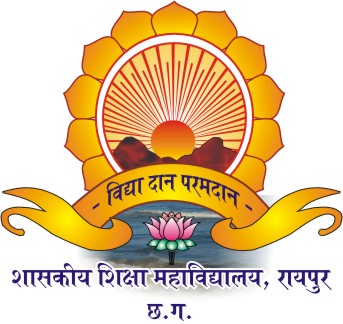 'kkldh; f'k{kd f'k{kk egkfo|ky; jk;iqj¼N-x-½laj{kdMkW- ;ksxs'k f'kogjsizkpk;Z'kkldh; f'k{kd f'k{kk egkfo|ky; jk;iqj¼N-x-½dk;Zdze leUo;dJherh lfork jktiwrvdknfed leUo;dJh lquhy feJk] Jherh iq"ik iq:"kksRreu~ ys[ku lewgrkjds”oj izlkn nsokaxu ]iznhi ik.Ms;] euh"k feJk] nzks.k lkgw] lat; lkgw] y{eh nsokaxu] eukst dqekj i.Mk ] lhek lkgw] veksyh jke tkenkjs] xqykc fo'odekZ] izfrek vxykos] eksgu T;ksfr lkgw] ghjkjke lkgw] ;qf/kf"Bj oekZ]fueZyk cfjgk]ykydqekj lkgw] ique lkgw ]xhrkatyh lksucsj] lqtkrk cgy] liuk jkgh] Hkkxor izlkn ok.kh] jktdqekj vkaoys] bZ”oj lkgwlaiknd eukst dqekj i.Mk] ghjkjke lkgw] Jherh lhek lkgw Vad.k ,oa ys&vkmVizseukFk catkjs] ujsUnz ekfj;k] 'kadjyky lkgwizkDdFku	o"kZ 2015 f'k{kd f'k{kk esa cnyko dk o"kZ jgk gS tc ch-,M- ,oa ,e-,M- dk f}o"khZ; ikB~;dze ykxw dj fn;k x;k A  lsesLVj okj f'k{kk dh O;oLFkk dks ikB~;dze esa 'kSf{kd vko';drk ds ewyHkwr t:jrksa dks 'kkfey fd;k x;k gS A cnyko dh bl izfdz;k ds vuq:i egkfo|ky; dh viuh 'kSf{kd izfdz;k dks cnyus ds fy, mRlkfgr gqvk gS A 	ch-,M- ds ikB~;dze esa lkeqnkf;d lgHkkfxrk dks lfEefyr fd;k x;k gS A blh dks /;ku esa j[kdj egkfo|ky; bl {ks= esa fofHkUu dk;Zdzeksa dks lqfuf'pr djus dk iz;kl fd;k gS] ftlds vk/kkj ij lekt dh  lkekftd]vkfFkZd] jktuSfrd fLFkfr;ksa dk fo'ys"k.k dj mu ijiajkvksa vkSj ekU;rkvksa dks fpUgkafdr fd;k tk, tks f'k{kk esa ck/kk mRiUu djrh gS vkSj mUgsa nwj djus ds lkFkZd iz;kl fd;s tkus gksxsaA 	egkfo|ky; us uohu  ikB~;dze dks /;ku esa j[krs gq, lkeqnkf;d lgHkkfxrk izkIr djus gsrq Nk=k/;kidkas dks {kerkoku cukus ds fy, tuigy lw{e fu;kstu¼ekbdzks Iykfuax½ gsrq lanf'kZdk dk fodkl fd;k gSA  bl lanf'kZdk esa tuigy dh vko';drk] mi;ksfxrk lekt dh lajpuk] xq.k] midj.k vkSj fof/k;ksa ij dk;Z ;kstuk fuekZ.k dh izfdz;k ij foLrkj iwoZd izdk'k Mkyk x;k gS ftlls Nk=k/;kidksa dks f'k{kk vkSj leqnk; ds lkFk feydj dke djus esa l{ke cuk;k tk lds vkSj f'k{kk ds loZO;kih y{; dks izkIr fd;k tk ldsA 	;g lanf'kZdk lkr fnolh; izf'k{k.k ds fy, rS;kj fd;k x;k gSA izFke nks fnol lS)kafrd ppkZ vkSj vafre ikap fnol lewg ds lkFk xkaoksa esa tkdj ekbdzksIykfuax djus ij vk/kkfjr gSaA	eq>s vk'kk gh ugha iw.kZ fo'okl gS fd Nk=k/;kid ikB~;dze ds vuq:i lkeqnkf;d lgHkkfxrk izkIr djus gsrq ;kstuk fuekZ.k ,oa mldk fdz;kUo;u dj leqnk; dk lg;ksx izkIr djus esa l{ke gksaxs vkSj f'k{kk O;oLFkk dks lq/kkjus esa vge Hkwfedk vnk djsaxs A	lanf'kZdk ds fodkl esa ftu f'k{kd lkfFk;ksa ,oa Nk=k/;kidksa us lg;ksx fn;k gS ] mu lHkh dk egkfo|ky; dh vksj ls lk/kwokn A	eq>s vk'kk gS tuigy lw{e fu;kstu vius mn~ns';ksa esa lQy gksaxh  A	vkids lq>koksa dk lnSo LokxrA			          MkW- ;ksxs'k f'kogjsizkpk;Zv/;k; 1tuigy dh vko';drkvk/kkjHkwr f'k{kk vius vki esa gh ,d y{; gSA thou esa lh[kus dh izfdz;k rFkk ekuoh; fodkl f'k{kk ij gh fVdk gksrk gSA tSls&tSls lh[kus dh vko';drk,a iwjh gksrh gaS] O;fDr l'kDr gksrk tkrk gS A bl l'kfDrdj.k dk izHkko dbZ :iksa esa feyrk gS] ftuesa ls dqN gaS&csgrj vkenuh] jgu&lgu] vPNk LokLF; rFkk LoPNrkAlkaLd`frd] lkekftd] vk/;kfRed ewY;ksa rFkk vf/kdkjksa ds izfr ltx RkFkk /kS;Ziw.kZ n`f"Vdks.kAlkekftd U;k; HkkSfrd lalk/kuksa ds izfr LokfeRo rFkk i;kZoj.k laj{k.k ds izfr nkf;Roiw.kZ :[kAlHkh ds fy, f'k{kklHkh ds fy, f'k{kk ij vk;ksftr fo'o lEesyu tesfr;u] FkkbyS.M 1990 esa 150 ns'kksa esa lcds fy, f'k{kk miyC/k djkus ds ladYi dh ?kks"k.kk dh FkhA ftlesa Hkkjr Hkh 'kkfey FkkA Hkkjrh; lanHkZ&	bEihfj;y vlsEcyh 1910 esa gh Jh xks[kys us ,d izLrko esa lHkh ds fy, f’k{kk dh vfuok;Zrk dh ekax j[kh Fkh] ckn esa 1920 eas fofHkUu izkarksa us izkjafHkd f’k{kk dks vfuok;Z djus ds fy, dkuwu cuk,A lafo/kku ds vuqPNsn 39 ,oa 45 esa 'kklu ls fuEufyf[kr vis{kk,a dh xbZ Fkh&Hkkjrh; lafo/kku 1950 vuqPNsn 39&v- Jfedksa] iq:"kksa] efgykvksa dk LokLF; ,oa 'kfDr rFkk cPpksa dh dksey vk;q dk nq:i;ksx u gks] ukxfjdksa dks fdUgha vkfFkZd dkj.kksa esa ,slk dk;Z u djuk iM+s tks mudh vk;q rFkk 'kfDr ds izfrdwy gksA c- Loar=rk rFkk xfjek ds lkFk cPpksa dks ,sls volj vkSj lqfo/kk,Wa miyC/k gksa] ftuls os LoLFk :i ls fodflr gks ldsa ] cpiu vkSj ;kSou ds 'kks"k.k ls cp ldsa rkfd os uSfrd o HkkSfrd :i ls oafpr gksus ls cp ldsa A Hkkjrh; lafo/kku 1950] vuqPNsn 45& cPpksa ds fy, fu%'kqYd ,oa vfuok;Z f'k{kk& jkT; ;g  iz;kl djs fd lafo/kku ykxw gksus ds 10 o"kkasZ ds Hkhrj lHkh cPpksa ds fy, 14 o"kZ dh vk;q iwjh djus rd fu%'kqYd rFkk vfuok;Z f'k{kk miYkC/k djk;h tk,A Qjojh 1994 esa mPpre U;k;ky; us Hkh vius ,d QSlys esa 14 o"kZ dh vk;q rd f'k{kk izkIr djus ds fy, izR;sd cPPks dk ekSfyd vf/kdkj crk;k gSAjk"Vªh; f'k{kk uhfr 1968 ds vuqlkj &	f’k{kk ds lHkh Lrjksa ij 'kSf{kd lqfo/kkvksa dh O;oLFkk fd;k tk,A xzkeh.k {ks= esa ,d oxZ fdyks ehVj ds {ks= esa cgqla[;d turk ds fy, fo|ky;h lqfo/kk,Wa çkIr gkasAubZ jk"Vªh; f'k{kk uhfr 1986 &f'k{kk iz.kkyh dh iqujZpuk dh vko';drk  ,oa f'k{kk iz.kkyh ds Lrj dk mUu;u djus gsrq cy fn;k tk,Axzkeh.k ,oa ckgjh vlekurkvkssa dks gVk;s tkus ij  cy fn;k  tk,ALFkkuh; leqnk;kas dks mi;qDr laLFkkvksa ds ek/;e ls fo|ky; lq/kkj dk;ZØe esa egRoiw.kZ Hkwfedk lkaSis tkus dk fu.kZ;Ala’kksf/kr jk"Vªh; f’k{kk uhfr 1992] çfrosnu	xzke lfefr;ksa  ds xBu dk lq>ko& ;g lfefr xzke Lrj ij f'k{kk ds {ks= esa lkSais x, vf/kdkjksa ds lapkyu ds fy, lw{e fu;kstu rFkk 'kkyk ekufp=.k] ?kjksa dk O;ofLFkr losZ{k.k] vfHkHkkodkssa ds lkFk le;&le; ij laokn vkfn fo"k; 'kkfey FksA	mijksDr fofHkUu izko/kkukssa ds ckotwn Hkh gekjk ns'k vktknh ls ysdj vc rd f'k{kk ds mPp Lrj dks izkIr djus esa vleFkZ gSA vkt Hkh ns'k ds yxHkx 2 djksM+ cPps 'kkyk  ls ckgj gSa] tks leqnk; dh mnklhurk dk ifjpk;d gSA Ldwyksa esa bl le; cPpksa dh ¼[kkl rkSj ls yM+fd;ksa] detksj oxZ ds cPpksa dk½ f'k{kk vkSj  muds fodkl esa ck/kk rFkk u'ks dh rjQ :[k vk jgk gSA lacaf/kr fofHkUu leL;kvksa dks nwj djus gsrq vkt tuigy dh vko';drk gSAtuigy dh vko';drk  leqnk; esa tkx:drk iSnk  djuk rFkk mls cuk;s j[kukAleqnk; ds LkHkh oxksZa dh Hkkxhnkjh  lqfuf'pr djukALdwyksa@vkaxuckM+h dsUnzkas ds lapkyu esa leqnk; dks i;Zos{k.k gsrq Hkkxhnkjh cukukAxq.koRrk rFkk lekurk dh izkFkfedrk ij cy nsukAd`"kdksa dks ;kstukvksa] vf/kdkjksa ,oa drZO;kas ds izfr tkx:d djukAleqnk; dks xkao ds HkkSfrd lalk/kuksas ds izfr iw.kZ LokfeRo dh Hkkouk mRiUu djukA y{; ,oa mn~ns';&leqnk; dk LokfeRo lqfuf'pr djukAcPpksa esa u'kkeqfDr gsrq vfHk;ku pykukAyM+fd;ksa o oafpr leqnk; ds cPpksa dks vf/kd /;ku nsuk rFkk 'kkyk esa mudh 'kr~ izfr'kr iath;u ,oa Bgjko lqfuf'pr djkukAxq.koRrkiw.kZ f’k{kk O;oLFkk lqfuf’pr djukAfo|kfFkZ;ksa ds miyfC/k Lrj dks c<+kukAmn~ns';&xkao dh izkFkfedrkvksa vkSj laHkkoukvksa dks de le; esa vPNh rjg le>ukAf'k{kk ds izfr laosnu'khyrk ykukAefgykvksa dh lgHkkfxrk lqfuf'pr djukAleqnk; dh eukso`fRr;ksa esa ifjorZu ykukAcPpksa dk fo|ky; esa Bgjko lqfuf'pr djukAf'k{k.k fof/k;ksa ds mi;ksx esa f'k{kdksa ds dk;Z fu"iknu esa lq/kkj djukAfo|ky; esa ckfydk f'k{kk dks izksRlkgu nsukAv/;k; 2lekt dh lajpuk ,oa fo'ys"k.k 	orZeku esa lekt dh lajpuk fofHkUu tkfr] /keZ] lEiznk; ,oa fofHkUu oxksZa ls feydj cuh gSA bu fofo/krkvksa ds vfrfjDr gekjk lekt] laLkk/kuksa ds vk/kkj ij eksVs rkSj ij nks oxkasZ esa caVk fn[kkbZ nsrk gS& bl izdkj vehj ,slk oxZ gS] tks f'k{kk dh vPNh fLFkfr ds pyrs csgrj Hkfo"; dh ;kstuk cukus esa l{ke gksrs gaSA bl oxZ esa vkilh laxBu ds pyrs ns'k ds dqy lalk/ku dk ,d cgqr cM+k fgLlk buds fu;a=.k esa gksrk gSA tks buds fofHkUu laLFkkvksa esa ,dkf/kdkj iznku djrk gSAxjhc ,slk oxZ gS] tks viuh ewyHkwr vko';drkvksa dks Hkh dfBukbZ ls iwjk djrk gS RkFkk f'k{kk ls Hkh oafpr jgrk gSA blds vykok fofHkUu ;kstukvksa dk ykHk Hkh ugha ys ikrk A f'k{kk ds vHkko esa viuh ijaijkxr lksp dks R;kx ugha ikrkAmijksDr fo'ys"k.k ls ;g Li"V gksrk gS fd lekt dk cgqr cM+k oxZ f'k{kk ds izfr laosnu'khy ugha gaS] ;s lksprs gSa &xjhch nwj gksus ls f'k{kk vk;sxh A ¼tcfd f'k{kk ls gh xjhch nwj gksxh½mudh ekU;rk,a f'k{kk ds yksdO;kihdj.k esa ck/kd gSAf'k{kk] f'k{kd vkSj 'kSf{kd iz'kklu leqnk; ds fo'okl izkIr djus esa vlQy jgk gSAlkekftd oxZ ds vkxzg ls f'k{kk ds fopkjksa esa vlaxr gSAleqnk; dh lksp gS fd f'k{kk dsoy vehjkas ds fy, gSAf'k{kk ds izfr leqnk; ds udkjkRed ut+fj;s'kSf{kd tkx:drk ds fy, 'kSf{kd iz'kklu esa n`<+ bPNk 'kfDr dk vHkkoAf'k{kk vkSj  lekt ds  chp dh nwjh dks de djus ds fy, Bksl iz;klksa dk vHkkoAtkx:drk ds fy, f'k{kk dh fuf"Ø;rkAleqnk; f'k{kk dks ukSdjh dk lk/ku ek= ekurk gSAlHkh Lrjksa ij y{;@mn~ns'; fu/kkZfjr dj dke 'kq: ugha dj ikukAtkx:drk vkSj l'kfDrdj.k esa varj u dj ikukAxfrfof/k%&uxjfuxe nqxZ ds }kjk uo vkxarqdkas ds fy, ^^lgk;rk dsUnz dh LFkkiuk^^ dh xbZ FkhA ftlesa ,d fnu lgk;rk dsUnz ij&,d O;fDr A bl lgk;rk dsUnz ij vkrk ¼og Fkdk gqvk fn[k jgk FkkA½ mlus lgk;rk dsUnz ij mifLFkr Lo;alsoh ls iwNk] ;g lM+d fHkykbZ tkrk gSA Lo;alsod th gka dgrk gS vkSj O;fDr A ml lM+d Øekad 01 ij izLFkku djrk gSAvk/kk ?kaVk i'pkr~ nwljk O;fDr ^B^ ¼tsaVyesu½ vkrk gS vkSj mlh izdkj lM+d dz 02 dh vksj b'kkjk dj iwoZ dh Hkkafr iz'u djrk  gSALoa;lsod dk mRrj iqu% ^^th gka gksrk gS vkSj O;fDr B lM+d dz0 2 ij py nsrk gSAblds i'pkr~ 45 feuV ckn rhljk O;fDr ^C^ 'kh?kzrk ls vkrk gSA og cMk ijs'kku  fn[k jgk FkkA mlus lM+d dz0 04 dh vksj b'kkjk fd;k vkSj dgka tYnh crkb, fd D;k ;g jkLrk fHkykbZ tkrk gSALo;alsoh us mRrj fn;k & gkWaaaa lkgc] ;g jkLrk fHkykbZ tkrk gSA C O;fDr 'kh?kzrk pkSFks jkLrs dh vksj pyk tkrk gSAnks ?kaVs ckn ,d uofookfgr nEifr ^D^ lgk;rk dsUnz ij vkrs  gSaA lMd Øekad 03 dh vksj b'kkjk djrs gq, iqNrs gaS fd D;k ;g jkLrk fHkykbZ tkrk gS \Lo;alsod iqu% gka dgrk gS vkSj og uonEifr mlh jkLrs ij py iM+rs gSAnks fnu i'pkr~&	os lHkh fofHkUu le;ksa esa ml lgk;rk dsUnz ij okil ykSVrs gSa] vkSj ml Lo;alsod ls >xM+us yxrs gS&O;fDr ^A^ dgrk gS fd eSa ml fnu tYnh tkuk pkgrk FkkA ftlls esjh lCth fcd tk, ijarq lM+d dzekd 01 cgqr yach Fkh] ftlds dkj.k esjh lCth [kjkc gks xbZ vkSj eq>s cgqr uqdlku gqvk AO;fDr ^B^ us dgk fd eSa pkgrk Fkk fd esjs u;s twrs vkSj lwV dks yksx ns[ksa vkSj mudh iz'kalk djsa] fdUrq vkius xyr jkLrk crk;k tks taxy ls gksdj tkrk FkkA ml jkLrs ij dksbZ Hkh O;fDr u Fkk] u gh dksbZ lkbfdy lokj A og iwjh rjg lqulku vkSj iFkjhyk Fkk] ftlds dkj.k esjs u;s twrs [kjkc gks x;s] eq>s bldk gtkZuk feyuk pkfg, AO;fDr ^C^ dgk fd esjs iqjkus fe= us nokbZ;kW ykus ds fy, Qksu fd;k Fkk] ijarq lM+d dzekd 4 ls eSa tc fHkykbZ igqapk rks nokbZ dks ykus esa nsjh gksus ds dkj.k esjk fe= vLirky esa HkrhZ gks pqdk FkkA ;fn nokbZ;kW le; ij fey tkrh rks esjs  fe= dks vLirky esa HkrhZ ugha gksuk iM+rkAuonaifRk ^D^ yack vkSj vPNk jkLrk pkgrs Fks rkfd og vkjke ls o /khjs&/khjs fHkykbZ igqapsa] og cksys fd jkLrk cgqr NksVk Fkk mlls os ek= vk/kk ?kaVsa esa gh fHkykbZ igqap x,A blfy, ;k=k dk vkaun ugha mBk ik;sA vc izfrHkkfx;ksa ls fuEukafdr iz'uksa dk mRrj izkIr dhft,&mudks fdl jkLrs dk p;u djuk pkfg, Fkk \os xyr jkLrs ij D;ksa pys x, Fks \izR;sd dks D;k iz'u iwNuk Fkk vkSj D;ksa \ mijksDr iz'uksa ds mRrj izkIr dj Li"V dhft, fd&lHkh dk y{; fHkykbZ igqWpuk Fkk ijUrq mn~ns'; vyx&vyx Fks] QyLo:i lHkh dks y{; rd igqapus ds fy, i`Fkd&i`Fkd jkLrkas dk p;u  djuk FkkAy{; izkIr gksus gsrq mn~ns'; dk Li"V izn'kZu fd;k tkuk vR;ar vko';d gSA;fn O;fDr mn~ns'; cnyrk gS rks ekxZ Hkh ifjofrZr gks tkrkAv/;k; 3lgHkkxh xzkeh.k leh{kk ¼ih-vkj-,-½ dh  vo/kkj.kk		lgHkkxh xzkeh.k leh{kk lh[kus dk og vuqHko gS ftlesa v/;;udRkkZ  lkekftd izsjd leqnk; ds lkFk feydj muds Kku ,oa vuqHko ds tfj, lh[krs gaSA vkSj O;ofLFkr rjhds ls tkudkjh izkIr djrs gSaA ih-vkj-,- ls LFkkuh;  t:jrksa] le;] ifj;kstuk ds mn~ns';kas rFkk i)fr ds vuqlkj mlesa Qsjcny djrs jgrs gSaA		lgHkkxh xzkeh.k leh{kk] xzkeh.k ifjos'kksa dks tkuus] vkdyu djus] ;kstuk cukus vkSj ;kstuk esa xzkeh.kksa dh lgHkkfxrk c<+kus dh ,d rduhd  gSA 		bl rduhd esa ge ,d Li"V mn~ns'; ds lkFk iz'uksRrjh vuqlwph ,oa tkap lwph ysdj xzkeh.kksa ls laidZ djrs gSaA mudh ifjfLFkfr;ka] leL;kvksa] laHkkoukvkas] izkFkfedrkvksa ,oa lalk/kuks dks fuEukuqlkj tkurs] le>rs vkSj fo”ys"k.k djrs gSa &xzkeh.kksa dh Hkk"kk esa ftl izdkj oks crk,a mlh izdkj muds lqfo/kkuqlkj le; esamuds vuqdwy okrkoj.k esa mUgha ds lkFk fey cSBdjih0vkj0,0 ds vk/kkjHkwr fl)kar& Li"V mn~ns';A  Hkwfedk ifjorZuA lgHkkfxrk A yphykiuA Lof'k{kkA cnyko ls lh[kukA f=dks.kkRed tkWp ls rFkk xzkeh.kksa ds lkFk feydj lh[kukA uD'ks rFkk fp=ksa ds ek/;e ls lh[kukA xzkeh.kksa esa fodkl ds iwokZxzg dks NqM+okukA eukso`fRr essa ifjorZuA vuko';d dks NksM+ukA xyfr;ksa dks utj vankt djukA xzkeh.kksa ds izfr lEekku] ekuorkiw.kZ O;ogkjA laonsu'khy ,oa gj le; mRre fu.kZ; A yksxksa ls feydj] ns[kdj ,oa Lo;a djds lh[kus dh bPNkAih0vkj0,0 dh mi;ksfxrk&ih0vkj0,0 ekbdzksIykfuax dh ,d egRoiw.kZ rjhdk gS] bldh fuEu mi;ksfxrk gS&;g xzkeokfl;kas ls laidZ djus vkSj muds vuqHko ls lh[kus dh ljy fof/k gSAblesa lk{kkRdkj] vuqlwph]  voyksdu] ppkZ] uD'ks fp= vkfn ds ek/;eksa ls xkao dh  ifjfLFkfr leL;kvksa] izkFkfedrkvksa vkSj laHkkoukvksa dks FkksMs+ le; esa vkSj vPNh rjg ls le>k tk ldrk gSAih-vkj-,- esa leqnk; dh lgHkkfxrk ls lgt okrkoj.k esa izkIr gksus okyh tkudkjh xzkeh.kksa ds lgh Kku vkSj okLrfod vuqHkoksa ij vk/kkfjr gksr gS] tks yxHkx laiw.kZ ,oa lfnukad lkef;d gksrk gSAbl i)fr ls okLrfod leL;k,a] miyfC/k;ka lqLi"V gksrh gSa] ftuds vk/kkj ij cukbZ xbZ ;kstuk ls xzkeh.kksa dks yxko gksrk gSAbl ;kstuk esa LFkkuh; Kku] dkS'ky ,oa rduhdh dk lekos'k fd;k tk ldrk gSA ;kstuk izfdz;k ds izFke pj.k ls gh leqnk; dh jk; tkuus rFkk muls lykg vkSj lq>ko ekaxus ds dkj.k xzkeh.kksa dh lfdz; lgHkkfxrk laHko gksrh gSaA ftlds dkj.k ;kstuk ds lQy gksus dh laHkkouk,a vk'p;Ztud :i ls c<+ tkrh gSAbl i)fr ls fodkl dk;ZdrkZvksa ds lkspus] le>us ds rjhds esa cnyko vkrk gS os ;g vuqHko djus yxrs gSa fd leqnk; muds fy, L=ksr O;fDr;ksa ds :i esa mHkjus yxs gSaAih-vkj-,-ds xq.kl'kfDrdj.k dk çkjaHkAyksxksa dss vkRefo'okl esa o`f)ALFkkuh; izkFkfedrkvksa ij vk/kkfjrAxzkeh.kksa ds lksp&fopkj ,oa vo/kkj.kk ls ifjp;Afo’ks"kKksa dks LFkkuh; L=ksrksa@ ns'kh rduhdksa dk KkuAckgjh v/;;udrkZ@fo'ks"kKksa dks ns'kh rduhdksa dk KkuAuhps ls mij dh vksj fodsfUnzr ;kstuk cukus esa lgk;dAih-vkj-,-@tuigy lq{e fu;kstu dh lhek,W&vkdM+ksa dh  f=dks.kkRed tkap ds fcuk tkudkjh v/kwjh ;k xyr gks ldrh gSAvfHkys[k esa dfBukbZ vkrh gSA cgqr lh tkudkfj;kWa bdV~Bh gksrh gSA izfdz;k ,oa izkIr tkudkjh ds vfHkys[ku  dks bl :i esa lkFk&lkFk pykuk dfBu gS fd lHkh yksx le> ldsAbl izfdz;k ls xzkeh.kksa dh vis{kk,a c<+ ldrh gS vr% /;kuiwoZd Li"Vhdj.k  ds lkFk izkjaHk fd;k  tkuk pkfg,Aljdkjh vkadM+ksa ls vyx vkadM+sa izkIr gksrs gSaA lR;kiu@rqyuk  dj ysuk csgrj gksrk gSAcMs fodkl ;kstukvksa esa vkM+s vk ldrs gSaAih-vkj-,- ,d uktqd vkStkj gS xyr gkFk esa mi;ksx uqdlku Hkh dj ldrk gSAih-vkj-,-@tuigy lw{e fu;kstu j.kuhfr&	ih-vkj-,- ,d egRoiw.kZ rduhd gS] ftlds ek/;e ls leqnk; dh lgHkkfxrk dks lqfuf’pr fd;k tk ldrk gS rFkk leqnk; esa fuEu lq/kkj fd;k tk ldrk gSAblds varxZr fuEu  rF; 'kkfey gS&tuigy ds ek/;e ls leqnk; esa tkx:drk ykukAtuigy ds varxZr xzke lfefr;ka ,oa leqnk; vk/kkfjr LFkkuh; leL;k ds lek/kku dh ;kstuk fuekZ.k djukA'kkldh; fo|ky;ksa dks leqnk; ls tksM+ukA'kkyk ds eq[; dsUnz fcUnq yM+fd;ka] Nk=] etnwj o vU; fiNM+ss oxZ ds Nk=&Nk=k,a gksxsa tks vHkh rd f’k{kk ds eq[; /kkjk ls ugha tqMs gSaA'kSf{kd ,oa fodkl xfrfof/k;ksa rFkk fofHkUu L=ksrks ,oa izkIr lalk/kuksa ds leUo; gsrq ,dhd`r lkeqnkf;d fodkl dk bLrseky djukAlkeqnkf;d Lrj ij fujh{k.k i)fr fodflr djukAch-,M- ikB~;dze dk ,d fo"k; oLrq lkeqnkf;d lgHkkfxrk gSA bl n`f"V ls ;g ekWM;wy ys[ku dk dk;Z fd;k tk jgk gSA ftlls ch-,M- izf'k{kkFkhZ bl rduhd dk ç;ksx dj vius fo|ky; esa bldk mi;ksx dj lds] leqnk; dks tksM ldas ,oa 'kSf{kd xq.koRrk ds Lrj esa lq/kkj yk ldsaA ch-,M- rFkk ,e-,M- izf'k{kkfFkZ;ksa dks iw.kZ l{ke cukus ds fy, izf'k{k.k fn;k tk;sxkA 6&6 lnL;ksa ds lewg esa ckaVdj] 29 lewg cuk;k tk;sxk A ftls 29 xkoksa essa Hkstk tk;sxkA igys nks fnu egkfo|ky; Lrj esa izf'k{k.k nsdj ikWp fnu ds fy, leLr izf'k{kkfFkZ;ksa dks murhl xkaoksa esa ih-vkj-,- ¼lgHkkxh xzkeh.k leh{kk½ ds fy, Hkstk tk;sxkAegkfo|ky; esa ,d L=ksr lewg rS;kj fd;k x;k gS tks fd ekWM;wy ys[ku djsxk rFkk izf'k{kkfFkZ;ksa dks xkao esa lw{e fu;kstu djus gsrq rS;kj djsxkA izf'k{kkfFkZ;ksa ds xkao esa tkus ij xq.koRrk ;qDr ih-vkj-,- rduhd dk lrr~ ekWfuVfjax dk dk;Z djsaxkAcSzu LVkfeZax izfdz;kLVkfeZax D;k gS&	fo"k;oLrq dh tkudkjh ,oa Li"V le> cukus ds fy, dh tkus okyh os leLr xfrfof/k;kWa tSls iBu] okpu] O;k[;ku] fp=izn'kZu] vkWfM;ks&fofM;ks] [ksy] O;fDrxr ppkZ vkfn ds }kjk O;fDr ;k lewg dks fo"k;oLrq dh iw.kZ tkudkjh ,oa Li"V le> ds lkFk fdlh fufnZ"V dk;Z dks laikfnr djus ds fy, rS;kj fd;k tkrk gS og cSazu LVkfeZax dgykrk gSAL=ksr O;fDr dSlk gks&		cSzu LVkfeZax ,d ekufld izfdz;k gS vr% L=ksr O;fDr dks blds fy, fo'ks"k rS;kjh ,oa lko/kkuh dh vko';drk gksrh gSA L=ksr O;fDr dk lEiw.kZ O;fDRkRo bl izfdz;k esa izHkkodkjh gksrk gSA vr,o loZizFke ;g vko';d gS fd L=ksr O;fDr dks Lo;a gh lacaaf/kr fo"k; oLrq dh xgjkbZ ls Kku gksA mls iw.kZ rS;kjh ds lkFk izLrqr gksuk pkfg, ftlls og izf'k{kkfFkZ;ksa dh vksj ls leLr ftKklkvksa dk rdZlEer lek/kku dj ldsa vFkok ifjfLFkfr vuqlkj /kS;Zrk iwoZd fujkdj.k dj ldasA mlds O;fDrRo esa vkRefo'okl] igukok] mBus&cSBus dk <+ax] izLrqrhdj.k dh 'kSyh] okd~pkrq;Zrk] euksfouksn ds 'kCnksa dk Li"V mPpkj.k] ifjfLFkfr;ksa dks fu;a=.k djus dh {kerk] iwokZxzg ls eqDr gksuk] lenf'kZrk] /kS;Zrk vkfn xq.kksa dk lekos'k gksuk vko';d gSA L=ksr O;fDr ds ikl y{; lewg ds vk/kkj ij rFkk ppkZ fy, tkus okys fo"k; dks /;ku esa j[krs gq,] dk;Z'kkyk lapkyu dh  fof/k;ksa dk fodYi gksuk pkfg,A L=ksr iq:"k dks mlh Hkk"kk esa izLrqrhdj.k djuk pkfg,] ftls izfrHkkxh vklkuh ls le> ldasA fLFkfr vuqlkj f}Hkk"kh dh O;oLFkk djuk mfpr gksrk gSAizfrHkkfx;ksa dk ukekadu&izfrHkkfx;ksa ds ukekadu ds iwoZ ;g /;ku jguk vko';d gS fd ukfer O;fDr dh vk;q] 'kkjhfjd ,oa ekufld n'kk] 'kSf{kd ;ksX;rk] fyax ¼;fn vko';d gks½ fo"k;&oLrq ds vuq:i ,oa vuqdwy gksALFky p;u&fo"k; oLrq ds vuqlkj gh LFky dk p;u fd;k tkuk pkfg,AizfrHkkfx;ksa dh la[;k ds vuqlkj çf’k{k.k dejk@gky dk vkdkj gksAizdk'k ,oa gok dh leqfpr O;oLFkk gksAi;kZIr la[;k esa dqlhZ@Vscy vFkok njh dh O;oLFkk gksAis;ty ,oa ew=ky;@'kkSpky; dh O;oLFkk gksAfo|qr O;oLFkk lgh gksAxehZ ds fnuksa esa vko';drkuqlkj ia[ks@dwyj gksAn`';&JO; lk/ku] dEI;wVj] ,y-lh-Mh-] O.H.P. ]OgkbZV cksMZ] isu] MLVj] ikWbaVj vkfn i;kZIr la[;k esa gksAlkFk gh leqfpr la[;k esa fu;ekoyh] izf'k{k.k lanf'kZdk dk gsaM cqd vkfn dh Hkh O;oLFkk gksuh pkfg,Açf’k{k.k gsrq fofHkUu [ksy ,oa xfrfof/k;ksa ds fy, i;kZIr LFkku ,oa vko';d lkexzh gks bldk Hkh /;ku j[kuk pkfg,Aizf'k{k.k dsUnz esa iqLrdky; vFkok lanHkZ xzaFkksa dh O;oLFkk Hkh gksuh pkfg,Alaiw.kZ xfrfof/k;ksa ds vkys[khdj.k dh O;oLFkk Hkh gksuh pkfg,A  v/;k; 4ih-vkj-,- dk midj.k@fof/k;kWa&	fo'ks"kKksa us leqnk; ds lkFk feydj ih-vkj-,- dh vussd fof/k;ka fodflr dh gSaA ftuds ek/;e ls lgHkkfxrkiw.kZ okrkoj.k esa [ksy ,oa euksjatu djrs gq, fofHkUu tkudkfj;kWa rFkk lwpuk,W çkIr dh tk ldrh gSA ih-vkj-,- ds midj.k&xzke ekufp=hdj.kpikrh fp=.kekSleh fo'ys"k.k,sfrgkfld fo'ys"k.kle; js[kkvukSipkfjd lk{kkRdkj ;k lewg ppkZxzke ekufp=hdj.k& xkao ds lEiw.kZ {ks=ksa dk ekufp= cukdj fofHkUu LFkkuksa dks  ladsrksa ,oa fpUgkssa ls çnf’kZr fd;k tkrk gSA mn~ns';& T;knk ls T;knk lkeqnkf;d lgHkkfxrk dks c<+kukAxkao ds lwpukvksa dk n`'; ds ek/;e ls izLrqrhdj.k djukAvyx&vyx lewg ds yksxkas dks fpUgkafdr djukALdwy tkus okys rFkk ugha tkus okys cPpksa dh tkudkjh izkIr djukA;kstuk &xzke uD'kk dk LFkku r; djukAxzke uD'kk çn’kZu dk le; r; djukAxzke uD'kk dk fo"k;oLrq r; djukAokrkoj.k fuekZ.k ds fy, j.kuhfr r; djukAD;kas vko”;d gS\laiw.kZ xzke dh tkudkjh ekufp= }kjk izkIr djus ds fy,Axzke ds yksxksa dh lgHkkfxrk c<+kus ds fy,Adqy ?kjks dh la[;k tkuus ds fy,AcPpksa dh la[;k tkuus ds fy,ALdwy tkus o ugha tkus okys cPpksa dh la[;k tkuus ds fy,AleL;kvksa@lqfo/kkvksa dh igpku ,oa fLFkfr tkuus ds fy,AdSls&xzke uD'kk cukus ds fy, LFkku ij igys dqN xhr] [ksy djsa] fQj vk;s yksxksa dh enn ls uD'kk cuokuk 'kq: djsaA /khjs&/khjs yksxksa dh la[;k c<+rh tkrh gSA vkSj uD'kk curk tkrk gSAxkao ds yksxksa ls iwNs vkids xkao esa dkSu lh pht dgkW ij gS vkSj mUgha dks uD'kk esa n'kkZus ds fy, dgsaApikrh fp=.k&tuigy lw{e fu;kstu ds nkSjku xkao essa dk;Zjr laLFkkvksa ds dk;ksZ dk vkdyu izrhdkRed pikrh ds ek/;e ls n'kkZuk] pikrh fp=.k dgykrk gSAmn~ns';&fofHkUu laLFkkvksa ds dk;ksZa dk vkadyu djukAxkao ds fy, laLFkk ds egRo dks tkuukAIykfuax&pikrh fp=.k ds fy, le; ,oa LFkku dk fu/kkZj.k djukApikrh fp=.k ds nkSjku D;k&D;k djuk iMs+xk ;g fy[kdj r; djsaApikrh fp=.k ds fy, vko';d lkexzh bdV~Bk djukAD;kas vko”;d gS\lgHkkfxrk  c<+kus ds fy,AfofHkUu laLFkkvksa ds dk;ksZ dh leh{kk ds fy,Axkao ds egRoiw.kZ vkSj vPNs dk;Z djus okyh laLFkk dk fu/kkZj.k djus ds fy,AdSls&		pikrh fp=.k ds fy, lqfuf'pr LFkku ij xkWo okyksa ds lkFk bdV~Bk gks] fQj xkao okykas ls iwNdj xkao esa dk;Zjr ljdkjh ,oa xSj ljdkjh laLFkkvksa dk uke fy[ksaaA mlds laLFkk ds dk;ksZ dk ewY;kadu djrs gq, xzsM ds vuqlkj xkao dks pikrh nsus ds fy, dgk tk, A		tks laLFkk vPNh dk;Z dj jgh gS] mls cM+h pikrh] mlls de dks mlls NksVh pikrh] bl izdkj cMs+ ls NksVs dze esa pikrh fn, tk,A vc og laLFkk xkao ds fy, fdruk egRo gSA ;g ns[kus ds fy, xkao dks chp esa pikrh cukdj xkao dh egRRkk ds vk/kkj ij pikrh dk vkdkj r; djsaAekSleh fo'ys"k.k&		tuigy lw{e fu;kstu ds varxZr xzke esa Qksdl xqzi fMLd'ku djds izR;sd ekSle esa xkWo okys D;k&D;k dk;Z djrs gaS A ;g ekSleh fo'ys"k.k ds ek/;e tkuk tkrk   gSAmn~ns';&turk dk LokLF;@jkstxkj ij ekSleksa ds izHkko dh le>AlgHkkfxrk dh  le>Atutkx`fr c<+kukAIykfuax&ekSleh fo'ys"k.k esa D;k&D;k iwNuk  gSA?kVd dkSu&dkSu ls gSa] blls lacaf/kr D;k&D;k iz'u iwNuk gS r; dj ysaAD;ksa&ekSleh fo'ys"k.k lgHkkfxrk c<+kus gsrq AfofHkUu ekSleksa esa vkus okyh leL;kvksa dh tkudkjh çkIrdj muds lek/kku ds fy, ;kstuk cukukAfofHkUu ekSleksa esa fd;s tkus okys dk;ksZ dks tkuukA turk ls vkSipkfjd ppkZ djukAdSls&ekSleh fo'ys"k.k ds fy, igys xkao ds vyx&vyx eksgYys esa tkdj xkao okyksas ls ppkZ djsa vkSj ckrsa djrs&djrs tkudkjh izkIr djsaAlkj.kh,sfrgkfld fo'ys"k.k&		xkao ds yksxksa ds }kjk xkao ds bfrgkl dh tkudkjh ysuk ,oa orZeku fLFkfr ls rqyuk djuk] ,sfrgkfld fo'ys"k.k dgykrk gSAmn~ns';& xkao ds bfrgkl dks tkuuk Abfrgkl ds vk/kkj ij xkao dh orZeku fLFkfr dk irk yxkuk AorZeku flFkfr ds laHkkfor dkj.kksa dks tkuuk AD;ksa&,sfrgkfld fo'ys"k.k blfy, fd;k tkrk gS fd xkao okys dks ;g crk;k tk lds fd og fcuk fdlh ds enn ls vkxs c<+ ldsAldkjkRed dkj.kkas dks Lohdkj djuk A leL;k izkIrdj mudk funku djuk AdSls&,sfrgkfld fo'ys"k.k dze ds fy, xkao ds cqtqxksZ ls laidZ dj ppkZ djuh pkfg,Ale; js[kk fp=.k&	f'k{kk ds fodkl dks le; ds vuqlkj n'kkZuk le; js[kk dgykrk gSAmn~ns';&f'k{kk ds izfr yksxksa dks tkx:d cukukAf”k{kk dks lkef;d leL;kvksa ls tksM+dj mldk lek/kku fudkyuk AIykfuax&blds fy, fdlls ppkZ djuk gS] r; djasAyksxksa dks D;k le>kuk gS] r; djasAD;ksa&f'k{kk ds izfr yksxksa esa tkx:drk ykus ds fy,AdSls&lewg esa yksxksa dks cSBkdj ppkZ djsa] fd igys vkSj orZeku fLFkfr esa f'k{kk esa D;k&D;k ifjorZu gqvk gSA bldk dkj.k D;k gS \ vkSj ifjorZu ls xkao esa D;k izHkko iM+kAvukSipkfjd lk{kkRdkj ;k lewg ppkZ&	vukSipkfjd lk{kkRdkj leqnk; ds e/; vkeus&lkeus cSBdj fd;k x;k okrkZyki gksrk gS ftuls leqnk; dh leL;k dk Kku gks lds] mudh lksp ds Lrj dk irk py lds rFkk mlds vuq:i leL;k lek/kku fd;k tk lds Amn~ns';&mudh leL;k dks tkuukaturk dh lksp  dks tkuukAturk dh ijEijkxr lksp esa ifjorZu ykukAIykfuax&ppkZ dk LFkku p;u djukAle; dk p;u djukAfo"k;oLrq p;uAiz'uksa dks lwph c) djukAdSls&lk{kkRdkj dh 'kq:vkr ijaijkxr vfHkuanu ls djsa vkSj crk,a fd ;g Vksyh ;gka dqN lh[kus vkSj tkuus ds mn~ns'; ls vk;h gSAiz'uksa dh 'kq:vkr fdlh ,slh oLrq ls tksM+dj djs tks vkidks ogka utj vk jgh gksAiz'uksa dks vkxs c<+kus ds fy, lk{kkRdkj ds N% lg;ksfx;ksa ¼D;k] D;ksa] dc] dgka] dkSu vkSj dSls½ dk lkFk ysa Alk{kkRdkj ds chp&chp esa vU; okrkZyki vkSj fVIif.k;ka Hkh djrs jgasA[kqys efLr"d ls ckrphr djsaAVksyh ds izR;sd lnL; dks viuk iz'u iwNus dk volj rFkk i;kZIr le; nsa Adzekuqlkj Vksyh ds lHkh lnL;ksa dks py jgh ckrphr dks fy[kdj uksV djrs jguk pkfg,A/khjs&/khjs vf/kd egRoiw.kZ vkSj laosnu'khy iz'uksa ij igqapsAiz;kl djsa fd dqN gh O;fDr lk{kkRdkj ij gkoh u gksus ik;s ;fn ,slk gksus yxs rks fQj ckrphr dks vkxs c<+k nsAftudk lk{kkRdkj ys jgs gkas muls mij ds LFkku ij u cSBsaAlkewfgd lk{kkRdkj dks nks ?kaVs vkSj O;fDrxr lk{kkRdkj ds ,d ?kaVk ls vf/kd yack gksuk pkfg,AD;k djsa&mn~ns'; Li"V dj ys ,oa xzkeh.kksa dks Hkh Li"V djsaAyksxksa dk p;u djsaAyksxksa dh lqfo/kk dk /;ku j[ksaAyksxksa ds lkFk mlh Lrj ij cSaBs ¼dqlhZ ;k iyax rFkk tehu ij cSBus dks Hkh rS;kj  jgs½muds fopkjksa ,oa Hkkoukvksa dh dnz djsaAvkykspukvksa esa Hkh vPNh ckrsa ryk'k djsaALo;a de cksys mUgsa vf/kd cksyus nsaAxkao ds vf/kd ls vf/kd yksxksa ls feyas] ckj&ckj feysa ,oa mudh jk; ysaAizfdz;k dk vkaun yas mdlk,a ughaA[kqys iz'u djsa can ughaAlaosnu'khy eqn~nksa ij ppkZ ds le; fo'ks"k /;ku ,oa lko/kkuh j[kasAfo'ys"k.k ,oa ;kstuk fuekZ.k ds le; cks/k] jk;] tuJqfr] vuqeku] dYiuk vkSj rF; esa varj Li"V dj ysaAefgykvksa vkSj cPpksa dks Hkh izfdz;k ls tksM+uas dk iz;kl djsaAizfdz;k ds lkFk&lkFk fo'ys"k.k djkrs pysaAvxj yksx mc jgsa gks rks fo"k; cny nsaAvxj yksx ukjkt] fujk'k gS rks mUgs cksyuas nas vkSj lfdz;rk ls lqusa vkSj mRlkfgr dj fujk'kk nwj djsaaAD;k u djsa&vf/kdkjiw.kZ ;k vkns'kkRed Hkk"kk esa ckr u djsaAxzkeh.kksa ds LokfHkeku dks vkgr u djsaAckr&ckr esa viuh jk; ;k lq>ko u nsaAppkZ vPNs ekgkSy esa u gks jgh gks rks ppkZ tkjh u j[ksAyksx cksy jgsa gks rks chp esa u jksdasAyksxks dh vkykspuk u djsaA,d ny ls nwljs ny esa dwnrs u fQjsaAcgqr vf/kd QksVks u [khpsaAyksxksa dks le>kb’k u nsaaHkk"k.k u nsus yxsAvko';drk ls vf/kd iz'kalk ;k lgkuqHkwfr iznf'kZr u djsaAtc dksbZ dqN crk jgk gks rks chp esa gh iz'u u djsa ckr iwjh gksus nsaA/kedh ;k Mjkus okyh ckr u djsaAdgha Hkh tkus esa vkYkL; u djsaAxzkeh.kksa ds lkFk r; dk;Zdze esa viuh lqfo/kkuqlkj ifjorZu u djsaAleqnk; ls >wBs okns djds vis{kk,a u c<+k,aAlkjh tkudkjh ,d gh lewg ;k Vksyh ls u izkIr dj ysa] lcls feysaAbuls cpas&yksxkas dh vis{kk,a vLokHkkfod :i ls u c<+ tk,aALokFkksZa dks ysdj mHkjh xqVcanh ds fookn ls AtuHkkxhnkjh ls cgqr egRokdka{kh ;kstuk cukus ls cpsa] D;ksafd muds lg;ksx ls cuh ;kstukvksa dk fdz;kUo;u u gksus ls yksxksa esa fujk'kk vkSj vfo'okl iuirs gSaAbls lHkh jksxksa dh jkeck.k nok le>us lsA Lo;a dh ekU;rkvksa vkSj fopkjksa dks Fkksius lsAek= jLe vnk;xh lsAizkFkfedrkvksa es }an gks ldrk gS ;FkklaHko bl }an dks fodflr u gksus nasAfdlh Hkh ckr dk etkd cukus] lcds lkeus udkjus ls bldk eryc ;g Hkh ugha fd xyr rF;ksa dks Lohdkjrs tk,a lkewfgd :i ls vU; fof/k ls lR;kiu dj ysaAtkudkjh bdV~Bh djus esa tYnckth lsAxzkeh.k dh ekU;rkvksa] fopkjkas] ijEijkvksa fo'okl ds izfr vuknjAmn~ns'; Li"V fd;s fcuk dsoy iz;ksx lsAmins'k fiykus ;k Hkk"k.k nsus lsAfcuk RkS;kjh ds vH;kl djus lsAvius dks vf/kd Kkuh vkSj xkao okykas ls vius dks Js"B le>us lsAcksyus okyks dks chp&chp esa Vksdus lsAfdlh ,d O;fDr ;k nks pkj yksxkas dh izkFkfedrk nsus lsAdfBu fdrkch Hkk"kk lsAQVkQV fu"d"kZ ij igaqpus lsAfdlh dks de vkSj fdlh dks vf/kd egRo nsus lsAviuh lqfo/kk vkSj le; dks izkFkfedrk nsus lsAxksyeky dh ckrsa djus ls ;k dqN Hkh fNikus lsAvaxuk cSBd	ih-vkj-,- dh lcls cM+h rkdr mldk yphykiu gksrk gS A xkao dh efgyk,a vius fj”rsnkfj;ksa ds lkeus¼tsB]llqj vkfn½ viuh ckrksa dks [kqydj ugha dj ldrs gS A bldks /;ku esa j[krs gq, xzke /khjh esa ih-vkj-,- dk ,d u;k midj.k fuekZ.k fd;k x;k A ftls vkapfyd Hkk’kk esa vaxuk cSBd dk uke fn;k x;k Av/;k; 5izsjd dh vo/kkj.kk] Hkwfedk] xq.k ,oa dk;Z1-izsjd D;k gS \lekt dk og lnL; tks lekt ds O;fDr;ksa dks f”k{kk ds izfr tkx:d djas A  2- izsjd dkSu gks ldrk gS\	xkao ds tkx:d iq:"k ,oa efgyk,sa ;k Lo&lgk;rk lewg ds lnL;] iapk;r izfrfuf/k] f”k{kd] Ldwy ds cPpas vkSj leqnk; ds fofHkUu eap ¼efgyk eaMy] uo;qod eaMy] xzke f”k{kk lfefr] jkek;.k eaMyh vkfn½ tks leqnk; dks f”k{kk ds egRo ds izfr laosnu’khy o tkx:d cukdj mUgas Ldwy ls tksM+uas dk dk;Z dj ldsa A izsjd gks ldrk gSA3 izsjdksa dh Hkwfedk %&	tuigy lw{efu;kstu ds dk;ksZa ds lQy lapkyu esa izsjd dh Hkwfedk fuEufyf[kr :i esa gksrh gS &vUos’k.k 				8- fe=leUo;d				9- fdz;k”khy usr`Ro					10- mn~cks/kdlfdz; Jksrk 				11- izca/kd/kS;Zoku					12- la”ys’kdfouez					13 fo”ys’kdlg;ksxh	 4-	izsjd Vhe D;k gS\	izsjd vius dk;ksZa dks lqpk: :i ls djus ds fy, rFkk lkeqnkf;d lgHkkfxrk dks iw.kZ LokfeRo ds Lrj rd ys tkus ds fy, vius lkFk dqN vU; lnL;ksa dks tksM+ ldrk gS tks mu dk;ksZa dks laiUu djus esa mRlkgiw.kZ <ax ls izsjd dk lkFk nsa A 5-	izsjd Vhe dk nkf;Ro xkao ds iwjs leqnk; dks “kSf{kd leL;kvksa ds izfr izsfjr djuk AleL;k lek/kku esa leqnk; dh ,dhd`r lgefr cukus es enn djuk Algefr ds vuq:i “kSf{kd ;kstuk cukus rFkk mls ykxw djus o mldh lrr fuxjkuh djus esa leqnk; dh lgk;rk djuk A lekftd ifjorZu dh izfdz;k dks igpkurs gq, LFkkuh; lalk/kuksa rFkk O;oLFkk esa xfr”khyrk esa iz;kljr~ jguk A6	izsjd dh jpukRed Hkwfedk esa vko”;d n{krk ,oa xq.k &ldkjkRed eukso`fRr viuh Hkkoukvksa ij fu;a=.k nwljs dh Hkkoukvksa dk vknjLi’V oDrkLoewY; ls izsfjr lewg izfd;kvksa ds lapkyu dh le>erHksnksa dk fuiVkjkleL;kvksa dk fpUgkadu djukleL;k lek/kku] jksdFkke rFkk vkdfLed mik;  usr`Ro dq”kyrk  ldzh; lzksrkvkRefo”okl j[kuk Aesytksy dh Hkkouk j[kuk Alh[kus dh yyd j[kuk Alh[ks gq, fcanqvksa dks iwjk /;ku j[kuk ALoigy djuk A7	izsjdksa ds izeq[k dk;Z &xkao dh lajpuk ls ifjfpr gksuk Axzkeokfl;ksa ls laidZ djukAxkao ds thou ls Lo;a dks tksM+uk Axkao esa ldzh; yksxksa dks igpkuuk Axkao eas miyC/k izfrHkkoksa ,oa {kerkvksa dks igpkuuk Axkao esa f”k{kk ds ekStwnk gkykr dks tkuuk Af”k{kk dh mi;ksfxrk ,oa izHkko dks le>uk Axkao ds fy, mi;qDr dk;Zdze dh le> cukuk Axkzeh.kksa dks dk;Zdze dh tkudkjh nsuk] mudh “kadk, nwj djuk Axkaookyksa ds f”k{kk dh t:jrksa dks le>uk rFkk y{; dk fu/kkZj.k djuk ALFkkuh; lalk/kuksa dks igpkuuk rFkk leqnk; }kjk muds mi;ksx dks c<+kok nsuk Alekt dh fofHkUu “kSf{kd ;kstukvksa ds chp ikjLifjdrk fodflr djuk A“kSf{kd fu;kstu esa xfrfof/k;ksa dh fuxjkuh esa leqnk; dks enn djuk ALdwy esa vukekafdr ,oa vfu;fer cPpksa dk fpUgkadu djuk rFkk mudas dk;ksZa dh igpku djuk Av/;k; 6psd fyLV ukekaduxkao dh dqy tula[;k ----------------------------------- efgyk------------------------iq:"k------------------------psd fyLVBgjkofo'ys"k.k  f'k{kk dh xqq.koRrk d{kk 1 ls 5 rd ds fy, d{kk 6 ls 12 rd ds fy,vU; dkj.k tks f'k{kk dh xq.koRrk dks izHkkfor djrs gS&“kkyk izca/ku lfefr o “kkyk fodkl ,oa izca/ku lfefr f”k{kd] ikyd]leqnk; dk lg;ksx HkkSfrd lalk/ku ,oa mlds mi;ksx ckfydk f”k{kk D;k vkids xkao ds d{kk 5oha ikl lHkh ckfydk,sa d{kk 6 oha esa izos”k ysrh gS] ;fn ugh arks D;k dkj.k gS\D;k d{kk 6oha esa izos”k ysus okys lHkh cPpsa 8 oha d{kk rd dh i<+kbZ iwjh dj ikrs gS] ;fn ugh rks D;k dkj.k gS\D;k d{kk 8 oha mRrh.kZ gksus okys lHkh cPpsa lHkh cPps d{kk 9 oha esa  izos”k ysrs gS \D;k lHkh cPps d{kk 10 oha esa mRrh.kZ gskus ds ckn 11 oha d{kk esa nkf[kyk ysrs gS\ mDr lHkh d{kkvksa esa ukekfdr ckfydk, fu;fer :i ls Ldwy vkrh gS\ mPp izkFkfed ls vkxs d{kkvksa dh ckfydk,sa fdUgh fo”ks’k fnuksa esa vuqifLFkr jgrh gS\D;k ckfydkvksa dh i<+kbZ dks ?kjsyw dkedkt izHkkfor djrs gS \vf/kdrj ckfydkvksa dh :fp fdl {ks= esa gS \ D;k ckfydkvksas ds fy, 12 oha ;k mPp d{kkvksa esa i<+us tkus ds fy, vkokxeu dh lqfo/kk gSa \D;k vkids Ldwy esa ckfydkvkas ds fy, f”kf{kdk,sa gS \D;k ckfydkvksa dks i<+us ds fy, izksRlkfgr djus ds fy, dksbZ fo”ks’k izksRlkgu O;oLFkk gS\ikB~; lgxkeh fdz;kvksa dk vk;kstu D;k vkids fo|ky; es ikB~; lgxkeha fdzz;kdykiksa dks v/;kiu dk vfHkUu vax ekuk tkrk gS\D;k vkids Ldwy esa f”k{kd ikB~; lgxkeh fdz;kdykiksa es :fp j[krs gS\u”kk eqfDr vkids Ldwy esa d{kk 1 ls 10 rd ds fofHkUu izdkj ds u”kk djus okys cPpksa dh la[;k  	ckyd ----------------------------ckfydk ------------------------------;ksx --------------------Ldwy ds cPpksa ds u”ks dh vksj izo`Rr gksus dk D;k dkj.k gS\u”kk dk cPpksa dh i<+kbZ dk D;k vlj i<+rk gS\xkao esa u”kk eqfDr ds fy, dksbZ iz;kl fd;k x;k gS\D;k f”k{kd u”kk eqfDr ds fy, dksbZ iz;kl djrs gS\D;k fdlh ljdkjh ;k xSj ljdkjh laxBu ds }kjk u”kk eqfDr dk dk;Zdzze pyk;k x;k gS\f”k{kk ds izfr laosnu”khyrk ,sls fdrus ikyd gS tks viuh vkfFkZd fLFkfr ds detksj ds ckotwn vius cPpksa dks Ldwy Hkstrs gS\,sls fdrus ikyd gS tks i<+s fy[ks u gksus ckotwn cPpksa dks i<+krs gS\fdrus ikyd ,sls lksprs gS fd xjhch ds dkj.k os i<+ ugh ik;s \fdrus ikyd ,sls gS tks ;g lksprs gS fd ugh i<+us ds dkj.k os xjhc gq, gS\D;k f”k{kk dk mn~ns”; ukSdjh djuk gS] fdrus yksx ,slk lksprs gS\ fdrus yksx ,slk lksprs gS fd f”k{kk gekjs fdlh Hkh dke esa ennxkj lkfcr gksrh gS\fdrus yksxksa dks ,slk yxrk gS fd ;fn mUgksus i<+kbZ dh gksrh rks os vPNk dke dj ikrs \ efgyk f”k{kk ij leqnk; dh eukso`fRr ij cnyko ykuk yM+dh ijk;k ?kj dk /ku gksrh gS ,slk fdrus yksx lksprs gS\yM+fd;ksa dks vkf[kj esa ?kj dk pqYgk gh Qwduk gS fdrus yksx ,slk lksprs gS\ fdrus yksx vius ?kj ij efgykvkas ds dk;ksZa esa lgk;rk djrs gS\ckfydkvksa dks Hkh i<+ fy[kdj vkRefuHkZj gskuk pkfg, bl ckr ls fdrus yksx lger gS\fdrus yksxksa dks ,slk yxrk gS fd ,d i<+h fy[kh ekrk gh cPpksa dks T;knk vPNs ls i<+k fy[kk ldrh gS\f”k{kd dh lgHkkfxrk D;k f”k{kd Ldwy dh ;kstukvksa dk fdz;kUo;u djus esa laLFkk izeq[k dk lg;ksx djrs gS\D;k izR;sd f”k{kd “kSf{kd xfrfof/k;ksa esa ,d nwljs dk lg;ksx djrs gS\D;k cPpksa ds “kSf{kd Lrj ls lacaf/kr ppkZ LVki :e esa gksrh gS\D;k f”k{kdh; LVki esa mfpr leUo; gS\D;k f”k{kd o leqnk; ds chp vkilh leUo; gS\v/;k; 7xzke izos”k ds iwoZ rS;kjh xzke izos”k iwoZ] xzke izeq[k] rglhy ,oa ftyk izeq[k dks izsjd Vhe vkus dh lwpuk izsf’kr djuk ¼izeq[k& dksVokj] ljiap] izkpk;Z] ,l-Mh-,e ,oa dysDVj vkfn½xzke izos”k iwoZ izsjd Vhe dk xBu ,oa vko”;d lkekxzh dh lwfp rS;kj djuk AizFke fnol HkksT; lkekxzh Lo;a ys tkosaALo;a dh mi;ksxh vko”;d lkekxzh tSls& fcLrj] nokbZ;ka] izlk/ku ,oa vU; lkekxzh dh O;oLFkk djsaAv/;k;  8xzke izFke fnolv -  xzke izos”k &xkao igqpus dh lwpuk xzke izew[kksa dks nsuk Aizkpk;Z ,oa f”k{kdksa ls feydj fo|kfFkZ;ksa dh v/;;u &v/;kiu dk;Z ,oa leL;kvksa dh tkudkjh ,d=- djuk Axzkeoklh ,oa ljiap ls feydj xzke dh uD”kk] xzke dh miyC/krk] leL;k] vkadM+s ,oa vU; tkudkjh ,d= djuk Ac& dSVksfyd Vhe  dk fuekZ.k djuk &xkao ds 12 ls 15 o’kZ dh vk;q ds cPpksa dk p;u djuk AcPpksa dks dSVksfyd Vhe ds mn~ns”;ksa ds ckjs esa crkuk aAizsjd Vhe ds lnL;ksa dk dSVksfyd Vhe ds cPpksa ds lkFk lketL; LFkkfir djuk A e”kky jSyh gsrq vko”;d lkekxzh ykus dk funsZ”k nsuk Aizsjd Vhe ,oa dSVksfyd lewg lkFk lkFk feydj xzke ds xfy;kjksa] pkSd pkSjkgksa dk Hkze.k ,oa fujh{k.k djuk Afujh{k.k ds nkSjku xzkeokfl;ksa dks vius vkus dk dkj.k crkrs vkxs c<+rs tkuk Al& e”kky jSyh&la/;kdky yxHkx 5%30 cts e”kky jSyh gsrq vko”;d lkekxzh ,d= dj e”kky jSyh dh rS;kjh djuk Avko”;d lkekxzh tSls&ydfM+;ka] diM+s] dSjkslhu dh O;oLFkk djuk Ala/;kdky yxHkx 6 cts izsjd Vhe ,oa dSVksfyd lewg feydj e”kky jSyh fudkyuk A¼ys e”kkys py iMs+ gS yksx esjs xkao ds  xhr dk xku ,oa ukjk yxkrs  gq, xzke Hkze.k djuk ½^^ys e'kkysa py iM+s gSa^^ys e'kkys py iM+s gSa] yksx esjs xk¡o ds]      vc va/ksjk thr ysaxs] yksx esjs xk¡o ds AA1AAiwNrh gS >ksiM+h vkSj] iwNrs gSa [ksr Hkh ]dc ryd yqVrs jgsaxs] yksx esjs xk¡o ds AA2AAyky lwjt vc mxsxk ]ns'k ds gj xk¡o esa] 	 vc bdV~Bk gks pys gSa ] yksx esjs xk¡o ds AA3AAph[krh gS gj :dkoV] Bksdjksa dh ekj ls]   csfM+;k¡ [kudk jgs gSa] yksx esjs xk¡o ds AA4AA      ns[kks ;kjks tks lqcg ] yxrh Fkh Qhdh vkt rd ]    mles Hkj nsaxs u;k jax ] yksx esjs xk¡o ds AA5AA               Kku dk nhid tysxk ] ns'k ds gj xk¡o esa] 		    jks'kuh QSyk jgs gSa] yksx esjs xk¡o ds  AA6AA    fcuk i<+s dqN Hkh ;gk¡] feyrk ugha ;g tkudj]     vc i<+kbZ dj i<+ jgs gSa] yksx esjs xk¡o ds AA7AAizsjd Vhe dks e”kky jSyh ds nkSjku 2 Hkkxksa esa foHkkftr djds uqDdM+ ukVd djuk An& ukVd dk fo’k;&f”k{kk dk egRo lw=/kkj &xzkeokfl;ksa dk vfHkuanu djrs gq, f”k{kk ds egRo laca/kh ppkZ djrs gq, uqDdM+ ukVd ds ik=ksa dk ifjp; djkrs gS vkSj xkaookfl;ksa ds eu esa ftKklk iSnk djrs gq, uqDdM+ ukVd izLrqr izkjaHk djus dh lwpuk nsdj ukVd vkjaHk djrs gS aAizFke n`”; &jkeyky %&dksey] jes”k pyks vCcM+ csjk gksxs [ksr ek /kku yq, cj tkuk gs ¼jkeyky ?kj esa izos”k djrk gS vkSj cPpksa dks iqdkjrs gq, dgrk gS ½dksey %& go ckcw vkor go A ¼tksj ls tokc nsrs gq, ½ ]py pank rqeu viu [ksr e /kku yq, cj ubZ  tkoks dk A ¼viuh lgsyh pank ls iwNrh gS½pank %& ugh th! gej ckcw gk] geu yk jkst Ldwy tk; cj dFks A geu rks Ldwy tkcks !¼dksey vkSj jes”k vius firk ds lkFk [ksr tkrs gS ½f}rh; n`”; “;keyky %& vjs jkeyky ! vrsd csjk dbls djnsl xk A ¼vius [ksr esa dke djrs gq, jkeyky ls iwNrk gS ½jkeyky%& go laxh ! ySdk eu rks [ksys yk Hkkx tkFks] bgh eu yk cykor ys vCcM+ csjk gks tFksA “;keyky%& rs viu ySdk eu yk i<s+ yk ubZ Hkstl dk ] ;gw eu yk ys vk;s gl A jkeyky%&dk djgh i<+ fy[k ds uksuh ckcw yk 2&4 lky ckn fcgko djds rks Hkstukp gs A “;keyky%&  geu rks ubZ i<s+ gu HkkbZ vksdjsp uke ys ;s ybdk eu yk i<+kor fy[kkor gkvksA i<+ fy[k tgh r de ls de gej tblu vaxwBkNki rks ubZ jgh A r`rh; n`”; &lw=/kkj & bl rjg ls jkeyky ,oa “;keyky dh “kS{kf.kd :ph ds ckjs esa o.kZu djrk gS vkSj dgrk gS fd vkb;s 10 lky ckn nksuks ifjokjksa dh fLFkffr eas D;k ifjorZu vkrk gSAlqjs”k %&ckcw dk djr gl xk ¼”;keyky dk csVk lqjs”k vius firk ls dgrk gS½“;keyky& dNq ugh csVk ;sns [ksr [fygku ds ckjs esa lkspr gkoo A ¼”;keyky [ksr esa cSBk gqvk lksprs jgrk gS½lqjs”k&ckcw es ns[kr gkoo 1&2 lky gks xs gej [ksr ds Qly gk fnuksa fnu de gksor tkr go; A“;keyky&go csVk rk dk dju geu Alqjs”k&ekVh ds tkap djkcksa dk ckcw \“;keyky&ekVh ds tkap\ ;s dk; gksFks xk A ¼vk”p;Z gksrs gq, ½lqjs”k& go ckcw ekVh ds tkap gksFks es gk iqLrd ek i<s+ jgso tsek crk; jghls fd ekVh esa dk deh gs rsdj irk djds] vksdj mik; djds feV~Vh yk mitkm cuk ldFku A“;keyky& r csVk >Vdqu tkap djk ys Alqjs”k&gp ckcw!prqFkZ n`”; &lw=/kkj &lqjs”k feV~Vh tkap djokus tkapdrkZ ds ikl tkrs gS vkSj feV~Vh dk ijh{k.k djokdj mi;qZDr jlk;fud [kkn ,oa vU; nokbZ;ksa dk fNM+dko djokrs gS ftlls mldk Qly cgqr gh vPNk gksrk gSA jkeyky& jke &jke “;keyky HkS;k! ¼”;keyky ds [ksr esa vkrs gq,½“;keyky& jke & jke HkS;k jkeyky& ;s lky rks rksj Qly gk cus gks; gs vblu dk dj Mkys rsgk A“;keyky&eS gk dgh ubZ djs gks] eksj ybdk yk i<+k;s cj Ldwy Hksts jgso rk vksdjs iqLrd ek feV~Vh ds tkap gksFks rsdj ckjs ek ckcw gk crkbl] r feV~Vh ds tkap djok; gu xk A vksdjs dkj.k vkt gej Qly gk lksu dl ygygkor go; Ajkeyky& i<+ fy[k ds rksj ybdk gk cM+ deky dj Mkfyl xk A dkl egw viu ybdk eu yk i<+k; jfgrso r gew eu ds Qly cus gksos jfgfrl A¼ukVddkj------------------------------------ Jherh lhek lkgw ½ ukVd laca/kh iz”u &vki lcks nkbZ cfguh] laxh&laxokjh eu yk ;s ukVd dblu ykfxl gko;\ukVd ek dkdj ik= gk vPNk ykfxl\dk dkj.k ;s ik= gk vki eu yk vPNk ykfxl\vki eu yk ukVd ds dksu ls ik= ilan ubZ vkbl vm dkcj \“;kekyky ds vehj gks;s ds dk dkj.k jfgl \;s crkoo vki eu gk viu ybdk eu yk ?kj es i<s yk dFko\drsd le; ys ybdk eu yk i<+sy cSBkFko \ybdk eu ds i<+kbZ ds ckjs ek ckj &ckj iqNFkks fd ubZ iwNks\dksu dksu ybdk eu ds ikyd gk Ldwy tkds vksdj i<+kbZ ds ckjs esa iwNFkks \v/;k; 9f}rh; fnolv izkr%dky& izkr%dky mBdj izsjd Vhe ,oa dSVksfyd Vhe ds lkFk feydj izHkkrQsjh fudkyuk A¼izsjd ns”kHkfDr ,oa tkx`fr xhr dk mn~?kks’k½c nksigj & f}rh; fnol losZ dk;Z dh ;kstuk fuekZ.k djuk A losZ gsrq 6 lnL;h; Vhe dk xBu djukA f”k{kk ,oa xzke laca/kh vkadM+s ,d= djuk A,d= leL;k ,oa vkadM+ks dk oxhZdj.k djuk Al- la?;kdky%&	“kke dks 6 cts jSyh dk vk;kstu aA izsjd Vhe dks foHkkftr dj uqDdM+ ukVd izLrqr djuk A¼ukVd dk fo’k; & ckfydk f”k{kk½lw=/kkj & loZizFke vfHkuanu djrs gq, ckfydk f”k{kk laca/kh o.kZu djrs gq, uqDdM+ ukVd dks izkjaHk djokrk gSA 	ckfydk f”k{kk ij ukVd lw=/kkj xkaookfl;ksa dks lknj vfHkuanu djrs gq;s lw=/kkj xkaookfl;ksa dks ckfydk f”k{kk laca/kh uqDdM+ ukVd ds ik=ks ls ifjp; djkrs gq, ukVd izkjaHk djsaxsa AukVd izkjaHk & izFke n`”;jkds”k&¼vkfQl tkrs jgrk gS rHkh lek: dkdk dks cSBs ns[k :ddj ckr djrk gS ½lek: ddk& jke jke csVk !¼?kj ds njokts esa cSBdj chM+h ihrs gq,½jkds”k & dk gky pky ddk !lek:& cus cus csVk A ;sns [ksr ys vkds vHkh cSBS goo csVk A jkds”k& ybdk eu gk dk djr gko; ddk Alek:& dk djcs csVk ckcw gk [ksr rjQ xs gs vm uksuh ds ijlky fcgko djs gksa Ajkds”k& uksuh gk rks 14&15 lky jfgl dk ddk \ tYnh fcgko dj nsl xk Alek:& i<+ fy[k ds uksuh gk djgh  csVk A ijk;k /ku gksFks uksuh eu gk] vkt ugh rks dkyh fcgko djukp jghls] r dj nsoA jkds”k& Bhd gs ddk ys eksj vkfQl tk; ds le; gksor gko; ckn ek vkgw A ¼jkds”k viuh xkM+h ysdj pyk tkrk gS½f}rh; n`”; lw=/kkj&¼csVh dh llqjky dk n`”; crkrs gq,½lkl& vth lqurgl jfo ds ckcq llqj& dk gksxs pSu ls cbBu ubZ nsl jkr fnu fpYykor jFkl lkl&ckcw ds fcgko djs gou rHkks ys eksj dke gk [kre gks; ds uko ubZ ys A ;s cgqfj;k gk rks fnu jkr [kfV;k e lqrs jfgFks ¼xqLls esa½llqj&eksyk pk; rks fiyk ns A lkl& vm dke ubZ gs dk eksyk] fnu&jkr dke djsy iM+Fks A cgw ,s cgw pk; cuk ns rks rksj ckcw cj A ;s nb ;s cgw gk rks fpViksV ubZ dj; A ¼cgw ds dejk esa izos”k djrs gq, ½cgw& ekFkk vCcM+ fijkor gko; nkbZ A lkl& tc ys fcgko djs gu rc ys rksj bgh ukVd pyr go; A dk gksxs ¼flj dks Nwrs gq,½lquFkl xk jfo ds ckcw ¼tksj ls iqdkjrs gq, ½llqj& vc dk gksxs\ rqgj lkl &cgq ds ukSVadh fQj ls pkyw gksxs dk\ lkl& cgw ds ekFkk vCcM+ frir gko; tkuk nobZ xksyh ys vk Allqj& go ykor gksA¼nokbZ ysdj vkrk gS vkSj nsrk gS½ ;s ys jfo ds nkbZ njn ihjk ds nokbZ A lkl&  nso Acgw !;s cgw! ;s ys nobZ yk [kk ys A¼lkl cgw ds dejs es tkrs gq,½n`”; r`rh; &lw=/kkj &blh rjg ,d lIrkg chr tkrk gS fQj Hkh cgw dh rfc;r Bhd ugh gks ikrh gS A vkxs ns[krs gS D;k gksrk gSA lkl& jfo ds ckcw ;s jfo ds ckcw ¼tksj ls fpYykrs gq,½ llqj& dk; oks ¼>Yykrs gq,½ ugkou Hkh ubZ nsol eksyk] fpYykor jfgFklA dk gksxs! lkl& cgw ds rfc;r gk fnu c fnu [kjkc gksor go;] tkuk fcyok cSxk yk cqyk ykcs Allqj& go tkor gksA¼lw=/kkj&bl rjg jfo dk firkth  fcyok cSxk ds ?kj tkrk gS vkSj cM+s eqf”dy ls eukdj ykrk gS ½llqj& vko fcyok cSxk] vanj vkoo A fcyok cSxk& bgh gjs u tsdj “kjhj e ijsrhu g ?kqls gko; A ,dj vka[kh e ijsfru gk fn[kr gko; A ¼lkl dks ns[krs gq,½lkl&ugh &ugh cSxk egjkt!eksj cgq rks vanj e gkol tsdj rfc;r gk gIrk Hkj ys Bhd ubz gksor gs Afcyok cSxk& ¼viuk r=&ea= ]>kM+Qwd djrk gS ½ ;sys nkbZ  ;s HkHkwr y ;sdj nsg ek pqij nscs A vm dksuks gk >u ns[ks vblus j[kcs]  ub rks ;sdj vlj [kre gks tkgh Allqj& tknk rdyhQ ds ckr rks ubZ gs cSxk egjkt Afcyok cSxk& dsl cM+k yEck gs! vyok tyok es ubZ eku;] cM+k [kpkZ yxghA dqM+ok elku ds ijsrhu gk ?kqls gko; A llqj& r dbls djcks egjktA fcyok cSxk&csVk ! mYVk ika[k ds [kSjk dqdjk],d lkS ,d uhcw] dfj;k fcybZ ds uk[kqu vm ?kq?kok ds vka[kh yxgh] ikap gtkj iSlk rdks yxghA llqj&mYVk ika[k ds [kSjk dqdjk ]?kq?kok ds vka[kh ;s dgk ys feygh ¼vk”p;Z gksrs gq, dgrk gS½                                                                                                                                                                                                                                                                                                                                                                                                                                                                                                                                                                                                                                                                                                                                                                                             fcyok cSxk& r ,d dke dj nl gtkj iSlk vm ,d Bh jhdqVyok ds tqxkM+ dj ns] ckfd esa ns[k yqgqAllqj& ys go cSxk egjkt! eS tqxkM+k dj nsgq rS ;sdj ijsrhu y fudky A ¼r= ea= ekjrk gS vkSj iSlk ysdj pyk tkrk gS½lkl& vjs vCcM+ iSlk [kjpk gksor gsA ;sdj ckcw yk cqykok Hksts nsooAprqFkZ n`”;	¼lw=/kkj&bl rjg 15&20 fnu chr tkrk gS ijarq cgq dh rfc;r fnu cfnu fcxM+rh tkrh gSAllqj th Qksu djds vius le/kh dks ?kj vkdj viuh csVh dks ns[kus dk cqykok Hkstrs gSA  vkb;s ns[krs gS vkxs D;k gksrk gS ½lek:& vjs csVk jkds”k :d rks xk A¼jkds”k viuh xkM+h ls lek: ds csVh ds llqjky fdlh dke ls tkrs jgrk gS ½jkds”k& vjs! dk gksxs lek: ddk A ¼xkM+h jksddj jkds”k cksyrk gS½lek:&vjs csVk dgk tkor gl A jkds”k& rksj uksuh ds llqjky tkor gks ddk A lek:&egw yk ys tkrsl dk csVk! uksuh ds llqj gk Qksu djs jfgl fd uksuh chekj go;A jkds”k& ys uk lkFk esa py A iape n`”; ¼lw=/kkj&bl rjg jkds”k ds lkFk lek: ddk vius csVh ds llqjky igqaprk gSA vkSj njoktk [kV[kVkrk gS½llqj& vkoo !le/kh th ! dksuks rdyhQ rks ubZ gksbl vk;s ek ¼njoktk [kksyrs gq, ½lek:& ugh dksus rdyhQ ubZ gksbl gs le/kh th A vki ds tblu Qksu vkbl es gk vk; cj rS;kj gksxs jgso A vk csVk jkds”k vanj cSB A llqj& ;s dksu gjs xk A lek:& ;s gk gej iM+kslh gjs A jkds”k& iz.kke ckcwthA llqj& [kq”kh jk csVk A lek:& dbls dk leL;k gksxs uksuh yk A lkl& tc ys fcgko gksds vk;s gs rc ys cgw ds rfc;r g fnucfnu [kjkc gksor tkor gsAxksyh nokbZ vm cSxk xqfu;k lCcks tru dj Mkysu ]rHkks ys dqNq vlj ubZ gksor gko; ¼>Yykrs gq,½lek:& r rweu MkDVj dj ubZ fn[kk;s gks dk \llqj&bgk rks efgyk MkDVj ubZ go; rsdj lsfru ubZ fn[kk; Ajkds”k& lek: ddk] gej xkao ek uoka MkDVjuh esMe vk;s go; rsdj rhj cfguk yk fn[kkcks dk xk\lek:& le/kh th vki eu yk dksuks leL;k ubZ gksgh r csVh yk ?kj ys tkou dk A lkl& ysx tko uk !cus gks tgh r Hkst nqgqA ¼axqLls ls ½lek:&ys r geu yk fcnkbZ nsoo geu gk Qksu djds crk nscks A‘k’Ve~ n`”;¼lw=/kkj& bl rjg jkds”k] lek: ,oa mldh csVh xkM+h es cSBdj vius xkao dh vksj okil vkrs gS ] ns[krs gS vkxs D;k gksrk gS½lek:& jkds”k csVk! uksuh  yk igyh MkDVjuh dj ys tkFku A jkds”k& go ddk aA jke jke MkDVjuh th ¼vLirky esa izos”k djrs gq, ½MkDVj& vkvks jkds”k ! dSls vkuk gqvk \jkds”k& ;s lek: ddk ds csVh gk vCCM+ chekj gko;] ns[k ysrso dk \MkDVj& vkvks b/kj cSBks ¼uksuh dh vksj b”kkjk djrs gq,½ dSls yx jgk gS ¼uksuh dks psd djrh gS½bldk rfc;r rks cgqr T;knk [kjkc gS rqe yksx dSls nsjh dj fn;s A lek:& ;sdj llqjky es dksuks efgyk MkDVj ubZ gko; A MkDVj& D;k uke gS vkidk \ fdruh mez gS\ uksuh&iwue ! 17 lky ! MkDVj& bruh de mez esa bldh dSls “kknh dj fn;s lek: ddk\ lek:& i<+k fy[kk ds dk djrsu eSMe A csVh gk rks ijk;k /ku gksFks ] vkt ugh rks dy gkFk ihyk djsyk iM+frl A vm gej nkbZ&nnk ds ijaijk gko; fd csVh eu ds tYnh fcgko djFks A vm ;gw Mj jfgFks fd T;knk fnu ys csVh ?kj es jgh r yksxu eu dk dgh A MkDVj& vkids tSls esjs ekrk firk Hkh ,sls lksprs rks eS efgyk MkDVj dSls curh A vkt ds le; esa gj {ks= esa efgyk uke dek jgh gSA vkidks Hkh viuh csVh dks i<+kuk pkfg, Fkk A vc ns[k yks de mez esa “kknh djus ds dkj.k bldh gkyr dSlh gks xbZ gS \ bldk dkSu ftEesnkj gS\
lek:& go lgh dFkl esMe! eS gk viu csVh ds ftanxh yk cjckn dj Mkyso A¼jksrs gq, ½ vc xkao ds lCcks laxh laxokjh eu yk tkds bgh dgwa ] csVh yk i<+koo fy[kkoo ubZ ras eksj tSls rqgj csVh ds ftanxh gk cjckn gks tghA ¼ukVddkj&-Jheku ch-ih-ckuh ½xhr & csVh gwa eSa csVh eSa rkjk cuwaxh   csVh gwa eSa csVh eSa rkjk cuwaxhrkjk cuwaxh eSa lgkjk cuwaxhxxu ij peds pank] eSa /kjrh esa pedwaxh/kjrh esa pedwaxh mft;kjk cuwaxh		fy[kqaxh]i<waxh eSa esgur Hkh d#axhvius ikao ij pydj mft;kjk d#axhA 	csVh gwa eSa csVh eSa rkjk cuwaxhrkjk cuwaxh eSa lgkjk cuwaxhukVd laca/kh iz”u ^&vki lcks nkbZ cfguh] laxh&laxokjh eu yk ;s ukVd dblu ykfxl gko;\ukVd ek dkdj ik= gk vPNk ykfxl\dk dkj.k ;s ik= gk vki eu yk vPNk ykfxl\vki eu yk ukVd ds dksu ls ik= ilan ubZ vkbl vm dkcj \;s ukVd esa dkdj rfc;r gk [kjkc gksbZl \Dkcj rfc;r [kjkc gksbZl \;s crkoo vki eu gk viu csVh eu yk i<s+ yk Ldwy HkstFkks fd ubZ Hksto\ybdk eu ds i<+kbZ ds ckjs ek ckj &ckj iqNFkks fd ubZ iwNks\ckfydk f”k{kk laca/kh leL;k,s &                                                                                                                                                                                                                                                                                                                                                                                                                                                                                                                                                                                                                                                                                                                                                                                                                                                                                                                                                                                                                                                                           1 f”k{kk ds vfrfjDr ?kjsyw dkeksa esa Hkkxhnkjh j[kuk A2 lkekftd ijaijkvksa ds pyrs mls ekufld ncko vuqHko djuk A 3 vlqj{kk dh Hkkouk A4 iq:’k iz/kku lekt gksus ds dkj.k ckydksa dh vis{kk ckfydkvksa dks de egRo nsukA 5 yM+fd;ka ghu Hkkouk ls xzLr gksus ds dkj.k vius vki dks yM+dks ls detksj le>rh gSA 6 fo”ks’k leL;k ds le; Ldwy vkuk ilan ugha djrh A7 xkao es mPp f”k{kk ds vHkko ds pyrs nwljs xkao tkuk ilan ugh djrh A	8 vkfFkZd fLFkfr detksj gksus ds dkj.k i<+kbZ dh vis{kk dke dks egRo nsuk A 	9 f”k{kdksa ds vlekU; O;ogkj ds dkj.k A	10 cPpks }kjk ,d nwljs dks fp<+k;s tkus ds dkj.k A 	11 mPp f”k{kk izkIr dj ysus ds dkj.k ;ksX; oj ugh feyus dk Hk; A 	12 mPp f”k{kk izkIr dj ysus ij vf/kdka”kr% csjkstxkjh dh leL;k A izHkkr Qsjh ,oa e”kky jSyh laca/kh ukjk xyh xyh esa ukjk gS] f”kf{kr ikyd I;kjk gSAvPNs ikyd dh D;k igpku ] i<+k fy[kk mldh larkuAvxj tkuuk gS vf/kdkj] rks igqapksa f”k{kk ds }kj Aikyd feydj vkxs vk;s] cPPkksa dks lc [kwc i<+k;saAcPpksa dks f”k{kk fnyk;saxsa] Js’B ikyd dgyk,saxasAeka&cki j[ks /;ku] csVk csVh ,d leku Avkxs c<+] vkxs c<+]  uksuh i<+ ckcw i<+ Acpkuk gks f”k{kk dk ewy] csVh dks Hkstks Ldwy AcsVh i<+kvksa] ns”k c<+kvksa Ai<s+xsa i<+k,saxsa] thou lQy cuk,saxas Av/;k; 10ukekadu ,oa Bgjkomn~ns”;^& xkao ds 6 ls 14 o’kZ rd ds cPpksa dk “kr izfr”kr fo|ky; esa izos”k fnykuk Aukekafdr cPpksa dk “kr~ izfr”kr Bgjko lqfuf”pr djuk Aukekadu ,oa Bgjko dks ysdj xkaookyksas dks tkx:d djuk Aukekadu ,oa Bgjko dk sysdj ;fn dksbZ leL;k gks rks xzkeokfl;ksa ds ek/;e ls lek/kku [kkstuk aukekadu D;k gS&\fo|ky; ds dk;Z{ks= esa fuokl djus okys 6 ls 14 vk;q oxZ ds leLr cPpksa dks fo|ky; esa nkf[kyk fnykuk A Bgjko D;k gS&\“kkyk esa ukekafdr cPpksa dk fo|ky; esa fu;fer mifLFkfr lqfuf”pr djkuk gh Bgjko gSAizkr%dkyhu l= izfrfnu dh Hkkafr bl fnu Hkh izHkkrQsjh fudkysaxsa A blds ckn ;fn iwoZ fnol ds loZs dk dk;Z viw.kZ gS rks mls iw.kZ djuk A rri”pkr~ uqDdM+ ukVd o NksVh xzkelHkk dh rS;kjh djuk rFkk dkSu lk lewg fdl {ks= esa xzke lHkk djsxk ;g lqfuf”pr djsaxsaANksVh xzke lHkk NksVh xzkelHkk dh  “kq:vkr e”kky jSyh ds lkFk djsaxsa vkSj r; txg ij lewg ds lnL; :drs tk;saxsaA iwoZ fnol dh Hkkafr gh xzkelHkk dh “kq:vkr uqDdM+ ukVd ds lkFk djsaxsaA ftldk fo’k; gksxk& ¼fo|ky; esa cPpksa dk ukekadu ,oa ukekafdr cPpksa dk fo|ky; esa Bgjko lqfuf”pr djkuk½ uqDdM+ ukVd fuEuor~ gS&izFke n`”;&f”k{kd & pyo xk Ms<+ eghuk ds NqV~Vh yk euk Mkjsu vc Ldwy 16 twu ds [kqygh xk A 6&14 lky ds ybdk eu ds loZs djds Ldwy esa nkf[kyk djuk gSA Qsj vksdj igyh lfefr ds cSBd dj ysFku AcSBd esa mifLFkfr& ljiap ] lfefr ds lnL;] vkaxuckM+h dk;ZdrkZ] f”k{kd ukekadu dh izfdz;k vkSj loZs ij lg;ksx dh ppkZ djrs gSAf”k{kd & vkvks ljiap egksn; ueLdkj A vkvks cSBksA ljiap & ueLdkj  xq:th ! vÅ dk gkypky gs Ldwy ds Af”k{kd& lc Bhd gs ij 6 ls 14 o’kZ ds lCcks ybdk eu ds losZ djuk gS ;s eS vki eu yk vkaxuckM+h dk;ZdrkZ nhnh eu ds vm gej lfefr ds lnL; euds lg;ksx ds vis{kk djr gr fd viu viu ikjk ds eqgYyk uoka ybdk i<+kbZ yk chp esa NksM+ nsgs oks ybdk eu ds ukao crkoo HkkbZ A lfefr ds lnL;& Hkksyk ds ybdk 10 lky ds gko; vksdj Hkjrh gks tkgh dk xq:th Af”k{kd & ,[kj cj dqNq dkxt iRrj ubZ ykx; oks lhn~/kk ikapoh d{kk esa i<+k; ds yk;d gs A lfefr ds lnL;&geu iwjk lkFk nscks xq:th Anwljk n`”;f”k{kd &ybdk ds gkftjh ysor & lksuw th xq:th!] jkts”k thx q:th] lehjth xq:th] jksfg.kh theha thx q:th] d:.kk thx q:th] fteh thx q:th Alehj gk ,d lIrkg ys ubZ vkor gs dgk tkFks uqDdM+ ukVd ds i”pkr~ mifLFkr xzkeokfl;ksa dks xksy ?ksjs es cSBkdj o chp esa lewg ds lnL; cSBdj ukekadu ,oa Bgjko ij fuEufyf[kr iz”uksads ek/;e ls fuEukafdr ckrksa ds /;ku j[krs gq, lkewfgd ppkZ djsaxsaA/;ku nsus ;ksX; ckrs&mn~ns”; ds vuqlkj lVhd iz”u djsaAppkZ djrs le; ppkZ fn”kkghu u gks A;FkklaHko LFkkuh; Hkk’kk esa ppkZ djsa AmifLFkr turk ppkZ esa ;fn :ph u ysrs gks rks mUgs fofHkUu mnkgj.kksa ds ek/;e ls ppkZ gsrq izsfjr djsaaAvkj-Vh-bZ- 2009 ds rgr ukekadu ,oa Bgjko gsrq ppkZ djuk A NksVh xzke lHkk esa ppkZ ds fy, iz”u &vkids xkao ds dkSu dkSu ls cPps fo|ky; ugh tkrs gSA laHkkfor mRrj ,d ;k nks cPps os Ldwy D;ksa ugh tkrs gSA D;k vkius mls fo|ky; Hkstus ds fy, muds ikyd ;k Lo;a ml cPps dks izsfjr fd;k gS A,sls fdrus cPps gS ftldk uke “kkyk esa ntZ rks gS ijarq fu;fer :i ls “kkyk ugh tkrs \D;k vkius ;g tkuus dk iz;kl fd;k gS fd os cPps fo|ky; esa vfu;fer D;ksa jgrs gS \rks bl lel;k dk lek/kku dSls fd;k tk;\xzke /khjh esa NksVh xzkelHkk ds nkSjku ukekadu ,oa Bgjko gsrq tks leL;k,s ,oa leL;k lek/kku gsrq tks lq>ko lkeus vkbZ oks fuEukafdr gS&vaxuk cSBdnwljs fnu dh xzkeLkHkk ckfydk f”k{kk ij vk/kkfjr Fkh ij nwljs fnu Hkh ppkZ esa efgykvksa dh Hkkxhnkjh ux.; Fkh dkj.k iwNus ij efgykvksa us crk;k fd xzke lHkk esa mifLFkr iq:’kksa esa ls dqN iq:’k muds laca/kh Hkh gS tSls& tsB] llqj] ddk llqj vr% os ladksp esa ugha cksy ikrh efgykvksa ls f”k{kk dh leL;kvksa dh ppkZ djus ds fy, geus ,d efgyk ds ?kj ds vkaxu esa cSBd djus dk fu.kZ; fy;k rkfd os fuladksp ppkZ dj ldsA vaxuk cSBd dk vk;kstuih-vkj--,- dh lcls cMh rkdr mldk yfpyk iu gksrk gSA ih-vkj-,- dh blh rkdr dk mi;ksx djrs gq, geus efgykvksa dh lqfo/kk vkSj bPNk ds vuq:i cSBd dk Lo;a O;oLFkk fu/kkZfjr fd;k x;kA efgyk lewg dh izeq[k dks lHkh efgykvksa dks fu;r le; ij ,df=r djus dh ftEesnkjh nh xbZA rhljs fnu iwoZ fu/kkZfjr le; ij cSBd “kq: gqbZA ftlesa dsoy efgyk,a mifLFkr FkhAefgykvksa ls ppkZ djus ij fuEu leL;kvksa dk irk pyk&vf/kdk”k ikyd cPpksa dks ?kj esa ugha i<+krs gSAikyd f”k{kk cSBd esa vf/kdka”k ikyd ugha tkrs xkao esa flQZ nloha rd gh Ldwy gksus ds dkj.k dqN cPps nloha ds ckn i<+kbZ NksM+ nsrs gSAdqN cPps nloha esa vuqrh.kZ gks tkus ds ckn fQj i<+us dk iz;kl gh ugha djrsAxkao ds vf/kdka”k cPps dkWyst dh f”k{kk xzg.k ugha djrsA?kjsyw dkeksa dh vf/kdrk ds dkj.k ckfydkvkas dks ?kj esa i<+us gsrq cgqr de le; feyrk gSAblds vykok mudh dqN ekU;rk,a irk pyh tks fuEufyf[kr gS%& Ikkydksa dk ekuuk gS fd ge f”kf{kr ugha gS rks ges cPpksa dh i<+kbZ esa xnnxkj ugha gks ldrsA vr% cPpksa dh f”k{kk dh iw.kZ ftEesnkjh f”k{kdksa dh gSAEkkrkvkasa dk ekuuk gS fd ge rks i<+s ugha gS ge Ldwy tkdj f”k{kdksa ls dSls ckr djsa vkSj Ldwy tkus ij f”k{kd gels cPpkas dh f”kdk;r djasxsAfu’d’kZ%& vaxuk cSBd efgykvkas ls ppkZ djus dk ,d lQy ek/;e lkfcr gqvkA blds ek/;e ls f”k{kk ls tqMh leL;k,a tkuus dk volj feykA tgka efgykvksa ds ladksp ;k fdlh vU; dkj.k ls xzke lHkk esa yksx [kqydj viuh ckr ugha j[k ikrs ogka vaxuk cSBdj vR;ar dkjxj fl) gksrk gSA v/;k; 11f”k{kk esa xq.koRrkmn~ns”;%&f”k{kk dh xq.koRrk dks ysdj xzkeokfl;ksa dks tkx:d cukuk Ad{kk ds Lrj ds vuq:i cPpksa dh “kS{kfd xq.koRrk lqfuf”pr djuk Afo|k;y esa fn;s x;s x`gdk;Z dks iwjk djus ds fy, ikydksa dks tkx:d djuk Af”k{kdksa dks izfrfnu x`gdk;Z nsus rFkk mls fu;fer tkap djus gsrq izsfjr djuk Af”k{kk xq.koRrk D;k gS \	f”k{kk xq.koRrk ls vk”k; ml xq.koRrkiw.kZ f”k{kk ls gS ftlesa cPps ftl d{kk esa v/;;u dj jgsa gS mUgsa ml d{kk ds Lrj dk iwjk Kku gksuk pkfg, AmUgsa vius Kku dks O;kogkfjd thou esa mi;ksx djuk vkrk gks D;ksafd flQZ f”k{kk nsus dPPkk ?kM+k rS;kj djus tSlk gksrk gS A tcfd xq.koRrk iw.kZf”k{kk dPps ?kM+s dks idkus tSlk tks ;fn ,d ckj Bhd ls id x;k thou i;Zar dke vkrk gS Aizkr%dkyhu l=%&	foxr fnol dh Hkkafr gh ;g l= lapkfyr gksrk gS ANksVh xzkelHkk%&	foxr fnol dh Hkkafr gh NksVh xzkelHkk dh “kq:vkr elky jSyh ds lkFk gksxh rRr~i”pkr~ uqDdM+ ukVd djsaxs ftldk fo’k; ^^ f”k{kk esa xq.koRrk ^^ gksxk A NksVh xzke lHkk dh “kq:vkr foxr fnol dh Hkkafr gh ogka mifLFkr xzkeh.kksa ds lkFk djsaxs vkSj fuEufyf[kr iz”uksa ds lkFk ppkZ dks vkxs c<+k;saxs &ppkZ ds iz”u%&D;k vkids cPps vVd&vVd dj i<+rs gS ;k lgh rjhds ls i<+ ugha ikrs AD;k lHkh cPps viuh d{kk ds vuq:Ik i<+ ldrs gS A \;fn cPps dks i<+uk ugha vkrk rks D;k dsoy f”k{kd gh ftEesnkj gS A \vkids xkao ds cPps vPNs ls i<+&fy[k lds ] bldsfy, vki D;k lq>ko nsaxs A \jkf=dkyhu l=%& NksVh xzkelHkk ds i”pkr lkeus vkbZ leL;kvksa dk fo”ys’k.k djrs gq, vxys fnu dh cM+h xzke lHkk dh rS;kjh djsaxs Af”k{kk xq.koRrk uqDdM+ ik= ifjp;& laLFkk dk iz/kkukpk;Z			jes”k&Nk=			nqdYghu&Nk= dh eka			ljiap&xzke iapk;r f/kjh			v/;{k& “kkyk izca/ku lfefr 			Mkfd;k			vU; Nk=izFke fnol& 26 tuojh x.kra= fnol eukus dh f”k{kd rS;kjh djrs gq, Axq:th&¼cPps dks funsZ”k nsrs gq,½ dy x.kra= fnol ds miy{; esa lHkh cPps izkr% 7 cts Ldwy igqap tkuk gS A 			x.kra= fnol ds fnuxq:th& >.Mk vkjksg.k gekjs xzke ds ljiap egksn; djsaxs Aljiap& >.Mk Qgjkrk gS A	lc feydj >.Ms dks lykeh nsdj jk’Vªxku xkrs gS A	lkaLd`frd ,oa lkfgfR;d dk;Zdze ds fy, izfrHkkxh Nk=&Nk=kvksa dks cqyk;k tkrk gS Axq:th& dqekjh dfork& dfork ikB djsaxs 	  dqekjh yfyrk Hkh dfork ikB djasxs 	  jktw Hkk’k.k izLrqr djsxk ysfdu jktw dh rfc;r [kjkc gksus ds dkj.k Ldwy ugha vk;k mlds LFkku ij d{kk vkBoha ds jes”k Hkk’k.k nsus vkrk gS Ajes”k& ljheu v/k{k egn;] ejs xje ckfl;ks dks uedlkj A gejs Hkkjr isUMjk vxr dks vktn g;k A ns”k dk vtn djku ds y; esa xka/kh]ljnj iVsy] i.Mr togj ugj vkn ykxks us lR;k vgUlk ds cy ij vtn djk; A vkt ge viu cynku ykxka dks Jnty nsr gS A 26 tkuoj dks gej lko/kku ykx gqvk Agej ns”k ds lko/kku esa N% eykf/kdkj n;k gS¼t; fgUn t; Hkkjr]t; NRRkhlx<+ xq:th&¼jes”k dks vka[k fn[kkrs gq, mls mlds LFkku ij cSBus ds fy, b”kkjk djrs gS½ vkxs cksyrk gS &ljiap egksn; ls fuosnu gS fd viu vk”khZopu nsos Alajip&¼vk”khZopu nsrs gq;s½ bl laLFkk ds izk/kkukpk;Z bl lfEefr ds v/;{k ,oa lnL; esjs I;kjs cPpksa ! vki lHkh dks x.kra= fnol dh gkfnZd ck/kkbZ nsrk gwa A cPps jkst Ldwy vk;k djks vksj MVdj esgur djks ,oa vPNs vadks ds lkFk ijh{kk dks mRrh.kZ djsa A vius xzke ]lekt ,oa ns”k dk uke jkS”ku djsa A ¼t; fgUn t; Hkkjr]t; NRRkhlx<½nwljk n`”;¼jes”k ds ?kj esa mldh eka dks fpV~Bh nsus Mkfd;k vkrk gS½Mkfd;k&?kj esa gS D;k dksbZ \nqdyghu&dksu gl \+Mkfd;k&;s ys fPkV~Bh Anqdyghu & fpV~Bh yk ckp ns AMkfd;k& eksyk cgqr lkjk fpV~Bh ckVuk gs Arksj csVk txg i<gk ys A¼jes”k dk vkxeu½nqdyghu &CksVk jes”k ;s fpV~Bh yk ckap ns rks x Ajes”k& es ubZ i<go gks ]dkdjks fpVBh yk A nqdyghu& i<+ ns csVk i<+ ns js ---------------jes”k &geu cus&cus gou nkbZ g rj xs Anqdyghu¼jksuk izkjaHk djrh gS lkFk gh jes”k Hkh jksrk gS½¼jksus dh vkokt dks lqudj ljiap vkSj ikyd lnL; ,oa vkl iM+ksl dk vkxeu½ljiap&dk gksxs vks nqdyghu vM+c< jksFkl nqdyghu&¼jksrs gq,½ ;s ns fpV~Bh vk; gs Vqjk d ukuh rj xs A eus gej nkbZ g ejxs Aljiap&ns[kk fpV~Bh yk¼fpV~Bh i<+rs gq;s½ ,ses rks rhjFk xs gs fy[kk; gs A rksj nkbZ gk dkcj jksor gs A nqdyghu& gej Vqjk g >wB cksygh dk \ vkBoh i<+s gkos Aljiap&vm dksukss txg i<+ok ys HkbZ ,ek rks frjFk fy[kk; gs A¼ogka ij lc&ds&lc ljiap ds dFku dks lgh crkrs gS½ vkSj mlds yM+ds dh xyrh ds ckjs esa Hkh crkrs gS A rksj Vqjk g vks fnu 26 tuojh ds xyr&xyr i<+r jhfgl A nqdyghu&¼jes”k dks ekjrs gq,½& vrsd&vrsd i<gkor go rksyk ]i<s yk ubZ vk; A ljiap& pyks ! xq:th tx iwNcks ],syk dbZls i<+s yk ubZ vk; Arhljk n`”;¼lHkh yksx Ldwy tkrs gS ½nqdyghu&dbZls xq:th ! eksj ybZdk yk i<+scj dkcj ubZ vkos \ vm ubZ vos rHkks yk ikl  djnsFkl Axq:th&rksj ybZdk jkst&jkst ubZ vk; A vm bZldqy NksM+ds Hkkx tkFks rc dbZls i<s+ yk tkugh Aljiap&,dj dkgha mik; gko; dk xq:th Axq:th&gko; A Qsj vkikseu yk /;ku ns yk ykxgh A NqV~Vh gks; ds ckn ,d ?kaVk ,syk vyx ls i<+k; ykxgh A v/;{k& xq:th vblus fdLke ds ybdk eu y NkaV ds viu ekLVj vm ekLVfju eu  yk rdks i<k; cj jksdcs Axq:th&geu rks i<+gkcs djcks ysfdu vkiks eu ds Qjt cuFks fd ybdk eu yk ?kj es viu utj+ ds lkeus i<gko ]rc cugh Av/;k;&12fo|ky; izca/ku lfefrmn~ns”;%&“kklu ds funZs”kkuqlkj fo|ky; izca/ku lefr dk xBu djus ds fy, lq>ko nsuk Afo|ky; izca/k lfefr dh lfdz;rk lqfuf”pr djuk Afo|ky; izc/kau lfefr dk lkekftd] HkkSfrd ,oa “kSf{kd igyqvksa fd “kkyk izca/ku lfefr dks fo|ky; esa miyC/k lalk/kuksa dh miyC/krk rFkk mlds lg;ksx gsrq  izsfjr djuk Afo|ky; izca/ku lfefr ds ek/;e ls lkeqnk; dks fo|ky; ls tksM+uk Afo|ky; izca/ku lfefr dks “kkyk fd detksfj;ka@”kfDr;ksa dk ,glkl djkuk Afo|ky; izca/ku lefr	izR;sd f”k{kd dks ;g ekywe gksrk gS fd fo|ky; izcaa/ku lfefr D;k gS \ blds vf/kdkj vkSj drZO; D;k gS \ fdarq ge ;gka ij tkusxsa fd “kkyk izca/ku lfefr dk leqnk; ds lkFk fdrus lgHkkfxrk gS ;fn fo|ky; izca/ku lfefr ds lnL;kas }kjk leqnk; ds lkFk laca/k ugha cu ikrk rc ogka ds ekuoh; ,oa HkkSfrd lalk/kuksa dk leqfpr mi;ksx ugha gks ikrk gS blfy, ,d f”k{kd dks ;g tkuuk dh fo|ky; izca/ku lfefr leqnk; dk lg;ksx fdl izdkj ys bls ge uqDdM+ ukVd ls le>us dk iz;kl djrs gS A“kkyk izca/ku lfefr vk/kkfjr¼uqDdM+ ukVd½fodze dkQh esgur ds ckn cSrky dks idM+ ysrk gS vkSj mls viuh ihB ij ykndj pyrk gS rc CkSrky fodze ls dgrk gS& izFke n`”;cSrky&¼fodze ls½ & rksj lkFk rks tkFko ij ,d “kjr gs cM+ykeh jkLrk gs rc rksyk esa ,d fdLlk lqukor go ;s fdLlk ds v[kaj esa rksyk iwNgwa vks[kj mRrj ubZ nscs rk eS rksj eqga ds pqjk&pqjk dj nwgaw] vm tokc nscs rgu eS Qsj okfil py nwagw AcSrky fodze dks dgkuh lqukuk “kq:djrk gS&	,d xkao ds uke jfgl elkuxat ftgka ckjoh dNk rd ds ikB”kkyk jfgl magk jkepUnz uke ds izkpk;Z ds fu;qfDr gksbZl vks xkao ds bldwy e vcM+vdu lel;k jfgl elkuxat xkoa ds nw dksl ds vkM+ vyiV xkao fjfgl vks xkao ek jkefnu uke ds izkpk;Z ds uke ds fu;qfDr gksbl vm vyiV xkao esa vCCkM+ lel;k jfgl rc nwuks xkao ds xq:th vm xkao okyk eu viu&viu xkao ds lel;k dblu <ax ls gy dfjl ;syk rS ns[k fodje Af}rh; n`”;jkepUnz& tc bLdwy igqpFks rc ns[krs fd bLdwy e nks xq:th ¼xfur] foKku½ ds deh] Nr e ikuh pqguk] ybdk eu ds cbBscj nks Bu csUp] Vscqy ] ,dBu njoktk VqVgk vkfn leL;k ik, xhlizkpk;Z ¼”;ke ls½& “;ke dgk gl tYnh vk rksA“;ke& gka vkor goa-------- th ljizkpk;Z & vyekjh ys ctV QkbZy yk ns vm ikyd lfefr ds lnL; eu yk cSBd ds fy, , jftLVj e nLdr djk ds ys vko---“;ke & ¼jftLVj dks <aw<rk gS vkSj ½ ubZ gs lj thizkpk;Z &	vjs , ns gs rksj vk?kw e rHkks ys ubZ ns[k ldo“;ke& cwMxsV dsgs jrsl esgk Vidk ns jrsoizkpk;Z & Bhd gs tk tYnh fefVax ds vkea=.k ns ds vkcsizkpk;Z &¼ fefVax dh dk;Zokgh “kq: djrs gq, lHkh lnL;ksa dk cSBd esa Lokxr dj Ldwy ds leL;k y ,d ds ckn ,d j[krs gS½	Ldwy e xfur vm foKku ds xq:th ubZ gsf”k{kkfon~ & gej xkao e dqN ybdk eu i<+s gs vo vHkh [kyh gs] dkdj dkdj ybZdk xk ljiap& jkeyky ds ybZdk jkts”k g xfur ys ds i<+s gs vksyk i<+k, cj cksycks,d ikyd & n”k: ds ybZdk iadt g foKku ys ds i<+s gs vksyk i<+k, cj dfgcksizkpk;Z & nqljk leL;k ,d vm gs v/;{k egksn; Nr g Vidr gs vo ,d d{kk ds njoktk  VqV xs gs vo pkj ybZdk cj csUp MsLd ubZ gsv/;{k & drsd [kpkZ vkgh ljizkpk;Z & yxHkx Nr cuok, cj chl gtkj] vm njoktk cj nks gtkj vo rhu gtkj csUpMsLd cj dqy feyk ds iPphl gtkj :i;k yxgh v/;{k & bLdwy e drsd iSblk gs ljizkpk;Z& yxHkx chl gtkj gs rs ek ianzg gtkj yxk ldFkoaf”k{kkfon~& cpr y ljiap g yxkgh ljiap& vHkh Q.M ek lkr gtkj gs ckdh rhu gtkj yk xkao Hkj fey ds lg;ksx djcks dkcj dh i<+Fks rs g gejs ybZdk rk;Aizkpk;Z & lc yk /kU;okn! vkieu ds lg;ksx ds ges'kk vis{kk ds lkFk vkieu ds vkHkkj O;Dr djr goaArhljk n`”;vyiV xkao ds izkpk;Z jkenhu ds u;s Ldwy cur jkg;igyk vkneh& ¼jkr esa½ eksj ?kj cukor gao r 50 fdyks NM+ de iMxs cugh r es g Ldwy cur gs rs es ds NM+ yk ys tkgwa dkcj oks g ljdkj ds pht vk;Anwljk vkneh & eksj [ksr e fcekjh vk xs r nokbZ y jsrh e feyk ds [ksr esa fNrs y dgs gsA ljdkjh jsrh bLdwy e rks gkcsAizkpk;Z& jsrh y rs g dgka ysxr gl xk] ;s ljdkjh gjs vo bLdwy cj vk, gsnwljk vkneh & rksj ?kj ds FkksM+s gjs lkgc ;s g rks ljdkjh gjsizkpk;Z & Ldwy leL;k ds gy djs cj cSBd cqyk ys FkoaA 	¼fefVax ek  izkpk;Z ikyd ds mifLFkfr de ns[k ds v/;{k vo ljiap y dfgFks½ Ldwy esa rhu xq:th ds deh gs xk “kklu ls xq:th ds fu;qfDr ds vkor y O;oLFkk djs cj iMghv/;{k & vksyk geu dk; djcks xq:th] xq:th ds O;oLFkk y ljdkj g djgh izkpk;Z & fefVax ek le; ds /;ku j[k ds vk; djo ljiap lkgc vm v/;{k egksn;Anksuksa & ¼ljiap vkSj v/;{k½ geu tu izfrfuf/k vku] gej eu cj le;k er cka/ko] ljdkjh vkneh eu cj le; ykxFksAizkpk;Z& ys vkieu ds tblu bPNk HkbZpkSFkk n`';cSrky ¼fodze ls½ & rks crkvks fodze Ldwy Hkou vm xq:th ¼”kkldh;½ ljdkj ds rjQ ¼fuekZ.k djs tkFks ½ O;oLFkk djs tkFks rc mgka ds leL;k y gy djs cj e”kkuxat xkao ds eu vkxs vkFks ij vyiM+ xkao ds eu ljdkj ds mij NksM+ nsFks dgka ds vkneh lgh fu.kZ; ys gs vm nksuksa xkao ds cPpk ds f”k{kk ds mij dk izHkko iMghfodze ¼csrky ls½ & e”kkuxat xkao ds vkneh fu.kZ; lgh gs] dkcj gej fodkl ds fy, geu ljdkj xBu djs gu ljdkj ds dke lalk/ku miyC/k djkuk] vksdj mi;ksx djuk] ns[kjs[k lkjh O;oLFkk dh ftEesnkjh gej gsA e”kkuxat ds cPpk ds mij f”k{kk ds vPNk izHkko iM+gh] ljdkjh gksgh vm xkao esa “kkafr O;oLFkk vPNk gksgh] ij vyiV xkao ds vneh vius xkao dh ftEesnkjh ls nwj Hkkxs ds LoHkko fufeZr djrgs vm ybdk eu ds f”k{kk esa ck/kk vm cqjk laLdkj fufeZr gksgh vm oks xkao ds “kkafr O;oLFkk Bhd ubZ jg;AcSrky & go fodze rksj tokc rks lgh gs] vc rs cksys esa pyr goaA 	gk gk gk gk-----------------------------------------Av/;k; 13lk>k igy ij ppkZgj fnu dh rjg bl fnu Hkh lqcg izHkkr Qsjh fudkysAblds ckn vxj losZ dk dk;Z “ks’k gs rks mls iw.kZ djysaAvkt ds uqDdM+ ukVd o xzke lHkk lk>k igy ij vk/kkfjr gSAlk>k igy D;k gS \vius fo|ky; dh miyfC/k;ksa] {kerkvksa] vko”;drkvksa] leL;kvksa ,oa dfBukb;ksa dks igpkuukA mUgsa izkFkfedrk ds Øe esa j[kukA vke lgefr ls LFkkfu; lalk/kuksa dk csgrj mi;ksx djuk rFkk fo”oluh; rjhds ls fu/kkZfjr le; lhek esa fØ;kUo;u gh lk>k igy gSA lk>k igy ds y{;vius fo|ky; dk lexz fodkl dj f”k{kk O;oLFkk lqn`<+ djukAlk>k igy dk mn~ns”;fo|ky; dh xq.koRrk lqfuf”pr djukAfo|ky; dh miyfC/k;ksa ,oa {kerkvksa dh igpku dj mudk lao/kZu djukAfo|ky; ds HkkSfrd] lkekftd] laKkukRed ,oa laxBukRed vk;keksa dks lqn`<+ djukAlk>k igy dh vko”;drkfo|ky; dh xq.koRrk lqfuf”pr djusa ds fy,Afo|ky; dh miyfC/k ,oa {kerk dk lao/kZu djus ds fy,Aleqnk; dks fo|ky; ls tksM+us ds fy,Alk>k igy ds igywHkkSfrd igyw ¼”kkyk Hkou] “kkSpky;] is;ty] QuhZpj½ALkkekftd igyw ¼fo|kfFkZ;kas] f”k{kdksa o izkpk;Z dk vkil esa e/kwj laca/k gks o lHkh dks leku volj feys½AlaKkukRed ,oa lg laKkukRed igyw ¼cPps O;kogkfjd o iz;ksxkRed f”k{kk xzg.k djs] gj cPpk U;wure vf/kdxe Lrj rd igw¡ps o ikB~; lgxkeh dk;ZØeksa dk vk;kstu gks ½AlaxBukRed igyw ¼”kkyk ifjokj ds lnL;ksa dks ;ksX;rk {kerk ds vuq:Ik dk;Z lkSiuk½Aleqnkf;d lgHkkfxrk ¼leqnk; fo|ky; dks viuk ekudkj “kkyk dh gj xfrfof/k o leL;k lek/kku esa lgHkkxh gks½Alk>k igylw=/kkjbl ukVd esa ge vkids lkeus yk jgs gSa ;ejkt vkSj fp=xqIrA vkb;s ns[ksa fd bu nksuksa ds chp D;k ckrs gks jgh gSA lw=/kkj%& ;ejkt vkSj fp=xqIrA ¼fp=xqIr o ;ejkt LVst ij vkrs gS ½fp=xqIr %& Lokeh! Cgqr fnuksa ls geus i`Foh dh lSj ugha dh gSA pfy,] vkt ge i`Foh dh lSj ij pyrs gSaA ns[ksa] euq’; viuk drZO; Bhd <ax ls fuHkk jgs gSa fd ughaA;ejkt %& gk¡ fp=xqIr] eSa Hkh ;gh lksp jgk FkkA pyks] vkt ge i`Foh ds Ldwyksa ij pyrs gSaAfp=xqIr %& gk¡ Lokeh] pfg,Alw=/kkj %& nksuksa i`Foh ij tks gSaAfp=xqIr %& nsf[k, Lokeh ! ;g Ldwy rsk cgqr gh lanj fn[k jgk gSA pfy,] ns[krs gSa ;gk¡ rFkk py jgk gSA;ejkt%& okg! ;gk¡ rks lHkh lqfo/kk,¡ vPNh gSaA Ldwy&Hkou] ikus dk ikuh] Vscy dqlhZ] “kkSpky; CySd cksMZ] izdk”k dh O;oLFkk] [ksy dk eSnku o f”k{kd lHkh dh cgqr vPNh O;oLFkk gSa pyksa ns[kas] f”k{kd vkil esa D;k ckrsa dj jgs gSaAizkpk;Z%& eksgu lj] “;ke cgqr fnuksa ls Ldwy Ldwy ugha vk jgk gS  mlds ?kj vkSj tjk irk yxkb, fd og D;ksa ugha vk jgk gSaAeksgu%& lj gj dke vki eq>s gh nsrs gSa!eSMe dks Hksft,] eS ugha tkÅ¡xkAy{eh%& lj] eSa Hkh cgqr dke djkrh gw¡A eksgu lj ls T;knk dke rks eSa djrh gw¡A lkaLd`frd dk;ZØe rks eSa vdsyh gh djokrh gw¡Af”k{kd%& fiadh uqeus twrk D;ksa ugha iguk gS\ vkSj bl VsLV esa Hkh rqEgkjs de uacj vk, gSaA rqEgkjs firkth ls f”kdk;r djuh iMs+xhAfiadh%& Lokeh] eSMe esjs firkth dks er crkuk ¼jksus yxrh gS½fp=xqIr%& ;gk¡ rks f”k{kd vkil esa cgl dj jgs gSaaA f”k{kdksa ds chp lkeatL; ugha gSA cPps viuh ijs”kkuh f”k{kdksa dks ugha crk ik jgs gS] nsf[k, fiadh ds iSj esa pksV gSA;ejkt%& gk¡ ;s euq’; rks viuk drZO; lgh rjg ls fuHkk ugha ik jgs gSA ,sls esa cPpksa dk fodkl dSls gksxkAfp=xqIr%& pfy, Lokeh! fdlh nwljs Ldwy esa tkrs gSA ;ejkt& egkjkt! ;gka Hkh Hkou dqlhZ &Vscy ikuh] [ksy dk eSnku vkSj “kkSpky; vkfn lHkh lqfo/kk,s gSA pfy;s ns[krs gS bl d{kk esa D;k gks jgk gSA d{kk dk n`”;f”kf{kdk& jktw rqEgkjk nksLr caVh 5 fnuksas ls Ldwy D;ksa ugh vk jgk gSA¼eSus rqEgs ,d QkeZ fn;k Fkk mlds firkth ls gLrk{kj djokus ds fy,] mls ysdj vk;s gks\½ jktw& caVh rks [ksr esa dke djus tkrk gSA f”kf{kdk& vPNk ! rqEgkjh dkih psd djvks ] gkseodZ djds yk;s gks fd ugha \jktw& eSMe eS rks Hkwy x;kAf”kf{kdk& D;ksa rqEgkjs ekrk&firk rqedks jkst gkseodZ djus ugha dgrs\jktw& vkseu y rks dke ls gh Qqjlr ub feys Afp=xqIr& bu cPpksa ds ekrk&firk rks cPpksa dh f”k{kk ds izfr mnklhu gS A cPpksa dks jkst x`gdk;Z djus ds fy, ugha dgrs gSA 																															;ejkt& fp=xqIr ] vxj ,sls gh pyrk jgk rks Kku fdrkcksa rd gh lhfer jg tk;sxk A cPps tks i<+rs gS mls dHkh vius thou esa mi;ksx ugha dj ik;saxsa A vuFkZ gks tk;sxk fp=xqIr! vuFkZ gks tk;sxk A fp=xqIr%& Lokeh O;kdqy er gksb;sA	   pfy;s vkxs pyrs gSArhljk Ldwyfp=xqIr%& Lokeh nsf[k, ogka ,d LDwy gSA;ejkt%& pyks] ogka pyrs gSaA,d d{kk dk n`”;fp=xqIr%& vjs bl d{kk esa rks f”k{kd gh ugha gSaA cPps vkil esa >xM+k dj jgs gSA yM+fd;ksa dh la[;k Hkh de gSA bldk D;k dkj.k gks ldrk gSA;ejkt%& vo”; gh bl Ldwy esa f”k{kdksa dh deh gksxhA bl Ldwy esa “kkSpky; ugha gS blfy, cfPp;k¡ vkxs esa ladksp djrh gksaxhAnwljh d{kk dk n`”; vaxzsth f”k{kd cPpksa ds VsLV dkWih tkap dj ns jgs gSA cPps VsLV esa Qyksa ds uke Hkh ugha fy[k ik, gSAfp=xqIr%& pfy;s ;ejkt] ,d Ldwy vkSj pyrs gS D;ksafd tYnh ;eyksd Hkh tkuk gSA vkSj bu leL;kvksa dk lek/kku Hkh [kkstuk gSA;ejkt%& gka fp=xqIr pyks ikl gh ,d vkSj Ldwy jgk gSaAfp=xqIr%& vjs okg! bl fo|ky;dh gfj;kyh rks cMh gh eueksgd gSA bruk cM+k [ksy dk eSnku gSA pofy, Lokeh d{kkvksa esa tkdj ns[krs gsAd{kk dk n`”;1 fgUnh dky[k.Mf”k{kd%& dy geus dfork ys[ku dh ckfjfd;ka lh[kh Fkh vkSj viuh Lo;a dh dfork,a Hkh cukbZ FkhA pyks jk/kk rqe viuh cukbZ dfork lqukvksAckny vk;k ?ke&?ke&?ke]Mj ds ekjs Hkkxs geACkkny xjtk xM+&xM+&xM+]eEeh cksyh >V iV pyA2 foKku dky[k.Mf”k{kd%& vEy o {kkj ,d nwljs dks fuf’Ø; djrs gSaA ;g vo/kkj.kk ge iz;ksx djds vPNh rjg le> pqds gSaA D;k dksbZ bldk nSfud thou esa mi;ksx crk ldrk gS \Lo;aizHkk%& th eSMe! Tc isV [kjkc gS ,flfMVh c<+ tkrh gSa rc MkWDVj ,UVkflM nsrs gSaAf”k{kdk%& “kkckl!gjh”k%& eSMe] vxj nrS;k dkV ys rks gesa rqjar dIkM+k /kksus dk lkcwu izHkkfor LFkku ij yxk ysuk pkfg,A D;kafd nrS;k ds Mad esa vEy gksrk gSa vkSj diM+k /kksus dk lkcwu {kkj gSA nksukas ,d nwljs dks fu’fØ; djsaxs o gesa nnZ esa jkgr feysxhAf”k{kdk %& “kkckl! Blh rjg ge tks dqN i<+rs gS mls vius thou esa mi;ksx djus dh vknr ge fodflr djsaxs vkSj f”k{kk lkFkZd cuk;saxsArhljh d{kk ¼dyk f”k{k.k dky[kaM½¼jkf/kdk gkjeksfu;e ctk jgh gS vkSj eksguh xk jgh gS½fp=xqIRk%& okg! bruh NksVh cfPp;k¡ bruk vPNk xkuk ctkuk lh[k pqdh gaSARECESS;ejkt%& pyks ns[krs gSA f”k{kdksa esa vkil esa D;k gks jgh gSaALVkWQ :e dk n`”;Ekk/ko%& rhu fnukas ls lksgu Ldwy ugha vk jgk gSA eSa lksp jgk gw¡ fd mlds ?kj tk dj irk dj yw¡ fd og D;ksa ugh vk jgk gSA“kkafr%& lj! vki vdsys D;ksa D;ksa tk jgs gSa eS Hkh pyq¡xh lksgu esjk Hkh rks Nk= gSAfp=xqIr%& ;gk¡ rks f”k{kdksa esa vkilh lkeatL; cgqr vPNk gS vkSj lg;ksx dh Hkkouk Hkh gSA Lokeh! ;gk¡ HkkSfrd lqfo/kk f”k{kdksa dk vkilh lkeatL; f”k{kk dh xq.koRrk lc dqN cgqr vPNk gSA [kkstus dha vkSj tkus dh vio”;drk ugha gSA pfy;s ge bl fo|ky;ds izkpk;Z ls gh iwN ysrs gSa fd ;gk¡ dh f”k{kk O;oLFkk bruh vPNh dSls gks x;hA;ejkt%& pyks!izkpk;Z%& ;g D;k eq>s ;ejkt vkSj fp=xqIr fn[k jgs gSaA dha eSa liuk rks ugha ns[k jgh] D;k eSaus dksbZ fd;k gS ;s esjs lkFk D;k gks jgk gSA;ejkt%& Mjks er] rqels dksbZ iki ugha gqvk gSA rqeus rks lcls cM+k iq.; fd;k gS f”k{kk O;oLFkk lqn`<+ cukbZ gSA fp=xqIr%& ge f”k{kk dh cqjh gkyr ns[kdj vR;ar ijs”kku gSaA vki gesa ;g crkb;s fd vkids Ldwy esa f”k{kk bruh vPNh dSls gks ikbZ \ vU; fo|ky;ksa esa rks eq[; fo’k; i<+kus ds fy, Hkh Ik;kZIr f”k{kd ugha gS vkSj ,slh fLFkfr esa vkids Ldwy esa d{kk o [ksy f”k{kd dh O;oLFkk dSls fd;s \izkpk;Z%& gekjs Ldwy esa Hkh xf.kr ds f”k{kd ugha FksA xkao dk gh ,d f”kf{kr cPpk vrqy Ldwwy esa xf.kr i<+k jgk gSA gekjs xkao ds xksdqy HkS;k vPNs dykdkj gsa] os cPpksa dks rcyk] gkjeksfu;e ctkuk fl[kkrs gSa] jkew dqEgkj cPpksa dks gj “kfuokj feV~Vh ds f[kykSusa cukuk fl[kkrk gSA gekjs xkao dk ------------- vPNk f[kykM+h gSA og Hkh lIrkg esa nks fnu [ksy fl[kkus vk tkrk gSA bl izdkj cPpksa dks fu%”kqYd dyk o [ksy f”k{kk fey ikrh gSAfp=xqIr%& ijarq vkids fo|ky; ds fo|kFkhZ i<+kbZ esa Hkh vPNs gSA os tks i<+rs mls vius thou esa mi;ksx Hkh dj ikrs gSA cPpksa dks bl ;ksX; vki lc dSls cuk ik jgs gSaAizkpk;Z%& blesa esjk dksbZ ;ksxnku ugha gSA bldk Js; cPpksa ds ekrk&firk dks tkrk gSA cPpksa ds ekrk&firk mUgsa vius lkeus cSBdj de ls de nks ?kaVs i<+us dks dgrs gSaA cPps tks Ldwy ls i<+dj tkrs gSa] “kke dks ?kj esa tkdj vius ekrk&firk ds lkeus fQj ls i<+rs gSaA nqckjk i<+us ls mls vius thou esa mi;ksx dj ikrs gSa] vkSj uacj Hkh vPNs vkrs gSaAfp=xqIRk%& vPNk ;s crkb;s vkids fo|ky; esa gfj;kyh] lkQ&lQkbZ] nks “kkSpky; ;s lkjh O;oLFkk vkius dSls dh \izkpk;Z%& cPps Ldwy dks viuk le>rs gSa] blfy;s fo|ky; lkQ&lqFkjk j[krs gS] ikS/ks yxkrs gSA igys lc Ldwy esa “kkSpky; ugha Fkk rc xkao dh dqN cfPp;k¡ Ldwy ugha vkrh FkhA xkao ds yksxksa us feydj “kkSpky; cuk;k gS] rkfd lHkh cfPp;k¡ jkst fo|ky; vk;saaA;ejkt%& bldk eryc vPNh f”k{kk ds fy, pkj phtsa vfrvko”;d gS] vxj pkj esa ls ,d Hkh pht dh deh gS rks cPpksa dk LkaokZxhu ugha gks ik;sxkAlalk/ku ¼Ldwy] ikuh] Hkou] “kkSpky;½laKkukRed i{k ¼fo’k; dh le> o mfpr f”k{k.k fof/k½f”k{kd] izkpk;Z o cPpksa dk vkilh lkeatL; leqnk; dh HkkxhnkjhlaxBukRed i{k ¼”kkyk ifjokj ds lnL;ksa dks {kerku:Ik mfpr dk;Z LkkSaiuk ½fp=xqIr%& Lokeh! eSa Hkh bls ;kn dj ysrk gw¡Alalk/kulaKkukRed i{kf”k{kd] izkpk;Z o cPpksa dh vkilh lkeatL;leqnk; dh HkkxhnkjhlaxBukRed i{k ¼”kkyk ifjokj dh LknL;ksa dh {kerku:Ik mfpr dk;Z lkSaiuk½ppkZ ds iz”uukVd vki eu y dSls ykfxl \ukVd esa dksu ls Ldwy lcys cf<+;k ykfxl \Ldwy e dk deh gko; \vks deh y lc xkao okyk eu feyds dbls fBd dj ldrs \vkids xkao ds Ldwy esa dksu ls fo’k; ds f”k{kd ubZ gs \vkids xkao e vks fo’k; ¼tsu fo’k; ds f”k{kd ubZ gs½ vks fo’k; e dksu&dksu dkyst djs gko; \nwlj Ldwy e dk deh jfgl \vkids xkao e ekrk&firk vius cPpksa dks vius lkeus cSBdj gkseodZ djus dks ugha dgrsAikyd xq:th ds cbBdk e lCcks ikyd eu y mifLFkr djs cj dk mik; djs tk ldr gsAvks Ldwy vki eu y dkcj cf<+;k ykfxlAukVd e igyk Ldwy e dk deh jfgl ts[kj lsrh ;ejkt eu vksyk ilan dfjlAv/;k; 14cMh xzke lHkkcMh xzke lHkk D;k gS \xzkeoklh ,d cMs tu lewg ds :i esa ,d LFkku fo”ks’k ij ,d=r gksrs gS rFkk xzke dh “kS{kf.kd leL;k ij lek/kku dk mik; <wa<+rs gS rFkk fu/kkZfjr y{; dks izkIr djus ds fy, le; lhek r; dh tkrh gSA rFkk ftEesnkjh r; dh tkrh gSa le;&le; ij vf/kd`r vf/kdkjh }kjk fujh{k.k dj dk;Z dh izxfr dh leh{kk dh tkrh gS rFkk mfpr fn”kk funsZ”k iznku fd;k tkrk gSaA cM+h xzke lHkk dh vko”;drk NksVh xzkelHkk esa fpUgkafdr “kSf{kd leL;kvksa ls xzkeokfl;ksa ls voxr djkus gsrq Axzkeokfl;ksa dks “kSf{kd leL;kvksa ds izfr laosnu”khy cukus o mUgs leL;k ds dkj.kksa ls voxr djkus gsrq Atuigy }kjk leL;kvksa dk lek/kku djus gsrq A               cM+h xzkelHkk dh iwoZ rS;kjh xzkeokfl;ksa dh lqfo/kkuqlkj cM+h xzke lHkk ds fy, le; o LFkku dk p;u djsaAdksVokj ds ek/;e ls cM+h xzkelHkk ds igys fnu o cM+h xzkelHkk ds fnu equknh djkdj dk;Zdze LFky o le; dh tkudkjh nsAdk;Zdze LFky dh lQkbZ o fyikbZ ] ekbZd] VsaV] ykbV o njh vkfn dh O;oLFkk djsa Aftl fnu cM+h xzkelHkk gksuh gS ml fnu lqcg ?kj ?kj tkdj mUgs ihys pkaoy nsdj mUgs cM+h xzke lHkk esa vkus gsrq fuea=.k nsaAfofHkUu leL;kvksa ls lacaf/kr vkadM+s tqVkuk %&mnkgj.k &,sls cPpksa ds uke o la[;k irk djuk tks 3 ls 18vk;q oxZ eas vkrs gks ij fo|ky; vFkok vkaxuckM+h esa ukekafdr ugh gSA 2	 fu;fer :i ls Ldwy u vkus okys cPpksa ds uke A3	 _rqpdz fo”ys’k.k gsrq fofHkUu _rq ;k eghuksa esa cPpksa dh mifLFkfr esa deh ;k c<+ksrjh ls lacaf/kr vkadM+s A4	 fofHkUu d{kkvksa esa tkdj cPpksa dks dqN iz”u gy djus dks nsa o cPpksa das mRrj tkapdj ;g irk yxk;sa fd fdrus cPpas U;wure vf/kxe Lrj rd ugh igqp ik;s gS ¼fofHkUu fo’k;ksa ds fy, vxy vyx vkadM+s tqVk;s½ A5	fo|ky; esas “kkyk izca/ku lfefr dh cSBd fdrus fnuksa esa gksrh gS ] o cSBd eas fdrus lnL; mifLFkr gksrs gS ¼fiNys dqN eghuksa dh cSBd ds vakdM+s fnukad lfgr ½A6	ikyd f”k{kd cSBd dk vk;kstu o cSBd esa mifLFkr ikydkas dh la[;k ls lacaf/kr tkudkjh AfofHkUu “kSf{kd leL;kvksaa dks vkadM+s lfgr pkVZ esa fy[k ysa AvkadM+ks ds vk/kkj ij fofHkUu ih-vkj-,- midj.kksa dk mi;ksx djrs gq, fofHkUu leL;kvksa dks vyx vyx pkVZ eas iznf”kZr djsaAmnkgj.k & _rqpdz fo”ys’k.k ;k Qly pdz fo”ys’k.k ds ek/;e ls fo|kfFkZ;ksa dh vfu;fer mifLFkfr dks n”kkZ, Ackj xzkQ ds ;k ikbZ pkVZ ds ek/;e ls “kkyk izca/ku lfefr cSBdksa o ikyd f”k{kd cSBd eas xzkeokfl;ksa dh mifLFkfr dks n”kkZ, AfofHkUu izdkj dh pikfr;ka cuk ysaAfu;r LFkku ls ,d ?kaVs iwoZ utjh uD”kksa dk izeq[k Hkkx tSls lM+d] fo|ky;] “kkldh; Hkou vkfn pwus o jaxksyh dh lgk;rk ls Hkwfe cuk ysaApikrh fp=.kpikrh fp=.k D;k gS\	ih-vkj-,- ds nkSjku xkao esa dke djus okyh laLFkkvksa ds dk;ksZa ds vkadyu dks izfrdkRed pikrh ds ek/;e ls n”kkZuk pikrh fp=.k dgykrk gSA pikrh fp=.k dh vko”;drk D;ksa gS\ xkao esa dk;Zjr fofHkUu laLFkkvksa ds dk;ksZa dh leh{kk ds fy, Axkao dh laLFkkvksa ds funku ds fy, AppkZ ds nkSjku mHkjh leL;kvksa dk izkFkfedhdj.k djus ds fy, Apikrh fp=.k ds iwoZ rS;kjh pikrh fp=.k leL;k ds izkFkfedhdj.k ds fy, fd;k tkuk gS vFkok fofHkUu laLFkkvksa ds dk;ksZa dk vkadyu ds fy, fd;k tkuk gS ;g r; dj ysa Adkxt ds VqdM+ksa dks dkVdj vyx&vyx vkdkj dh pikfr;ka cuk ysaAftu leL;kvksa dk izkFkfedhdj.k fd;k tkuk gS mUgs pkVZ isij ij uksV dj ysaAPkikrh fp=.k dSls djsa lcls igys leqnk; dks pikrh fp=.k xfrfof/k ds mn~ns”; ds ckj seas crk;saAftu laLFkkvksa dk vkadyu fd;k tkuk gS mUgs fy[k ysaxsaAdkxt dh cuha pikrh yksxksa esa ckaV ns o mUgs le>k;s fd tks laLFkk lcls vPNk dk;Z dj jgh gS mls cM+h pikrh ns Abl izdkj fofHkUu “kSf{kd leL;kvksa dk Hkh izkFkfedhdj.k djsa Aekufp=hdj.k ekufp=hdj.k D;k gS \	ladsrksa ,oa fp=ksa ds ek/;e ls xzke dk uD”kk cukuk ekufp=hdj.k dgykrk gS A ekufp=hdj.k dh vko”;drk D;ksa gS\laiw.kZ xzke dk fp= }kjk tkudkjh izkIr djuk Axkao ds yksxksa dh cM+h xzke lHkk eas lgHkkfxrk c<+kus ds fy, xkao ds ?kjksa dh fLFkfr dks fn[kkus ds fy, xkao ds izR;sd ?kj dh “kSf{kd leL;kvksa dks leqnk; ds chp fudkyus ds fy, Aekufp=hdj.k ds iwoZ rS;kjh ekufp=hdj.k eas yxus okyh vko”;d lkekxzh dh O;oLFkk djuk A tSls& vyx vyx jax ds >.Ms] jaxksyh] pkd vkfnAekufp=hdj.k ds nkSjku leqnk; ls dkSu ppkZ djuk gS ;g r; djuk Aftl xkao dk ekufp=hdj.k djuk gks mldk ,d utjh uD”kk dkxt ij cuk dj ys tk, Aekufp=hdj.k dSls djsa\blds fy, fu;r LFkku ij dqN [ksy] xhr vFkok u`R; dk vk;kstu dj yksxksa dks tksM+sAekufp= cuokus dk dke xzkeh.kksa ls gh “kq: djok;sAxkao okyksaa ls gh ppkZ dj mudsa xkao dh dkSu lh pht dgka ij gS fu”kku yxokrs tk, Axkao okyksa ls gh ppkZ dj mudh “kSf{kd leL;kvksa dk fpUgkadu djsa ,oa mls ekufp= esa vafdr djrs tk, ¼ftl ?kj ds cPps U;wure vf/kxe Lrj rd ugha igqap ik;s gS mls yky jax ls vafdr djsa ½Atuigy }kjk leL;kvksa ds lek/kku ij ppkZ 	ftl leL;k dks lcls cM+h leL;k ds :I esa fpUgkafdr fd;k x;k gS ml leL;k ds dkj.kksa o laHkkfor lek/kku ij ppkZ djsa AppkZ fuEu iz”uksa ds ek/;e ls djsa&mDr leL;k dk dkj.k D;k gS\bl leL;k dk D;k lek/kku xzkeokfl;ksa }kjk gks ldrk gS \lek/kku ds mik;  ds fdz;kUo;u dh ftEesnkjh fdlh gksxh \ ¼dqN ldzh; xzkeokfl;ksa dks ftEesnkjh ysus ds fy, izsfjr djsa½mik; dk fdz;kUo;u gsrq fdruk le; yxsxk\leL;k dk lek/kku ;fn fuf”pr le; ij ugha gqvk rks dkSu lk oSdfYid lek/kku viuk;k tk,xk \bl izdkj izkFkfedrk dze ds vuqlkj fofHkUu leL;kvksa ij ckjh&ckjh ls ppkZ djrs gq, xzkeokfl;ksa dks leL;kvksa o muds dkj.kksa ds izfr laosnu”khy cukus dk iz;kl djsa A xzkeh.kksa }kjk gh gj leL;k ds laHkkfor lek/kku fudyokdj mik; ds fdz;kUo;u dh ftEesnkjh fdlh gksxh ] fdz;kUo;u ds fy, yxus okyk le; o oSdfYid mik; vkfn r; djokrs tk, AppkZ ds ckn ukVd ds ek/;e ls ;g lans”k ns fd xq.koRrk f”k{kk leqnk; dh ldzh; lgHkkfxrk ls gh laHko gSA 	dk;Zdze ds var esa xkao ds iap] ljiap] jkstxkj lgk;d] efgyk laxBuksa ] lkaLd`frd eaMyh vkfn ds izeq[k o lnL;] fo|ky; ds izkpk;Z o LVkQ vFkok fdlh vU; “kkldh; Hkou esa vkeaf=r djsa AcM+h xzke lHkk ds nkSjku D;k djsa D;k u djsacM+h xzke lHkk djus ds mn~ns”; Li’V j[ksa AlHkh oxksZa dh Hkkxhnkjh lqfuf”pr djsa Avuqdwy okrkoj.k fufeZr djsa Aljy] larqfyr] la;fer ,oa LFkkuh; Hkk’kk dk iz;ksx djsa AlHkh dks cksyus dk ekSdk nsAde cksys ] T;knk lqus Au cksyus okyksa dks viuh ckr j[kus ds fy, izsfjr djsaAyksxksa ds lkFk ,d leku Lrj ij muds ikl cSBsAleqnk; ds lkFk&lkFk ftu ftu ckrksa ij ppkZ djuh gS mldh izkFkfedrk ds vk/kkj ij ,d lwph cuk ysa Axzke lHkk ds nkSjku dSVksfyd Vhe dk vf/kd ls vf/kd lg;ksx ysa Aifjos”k ds vuqdwy viuh os”kHkw’kk dk /;ku j[ksa Ayksxksa ds fopkjkas dk lEeku djsaAD;k u djsavuko”;d ckrksa ij ppkZ u djasAvius y{; ls u HkVdsa AppkZ ds nkSjku mRrsftr u gksA  okn&fookn dh fLFkkfr u vkus nsAyksxksa dks cksyus ls u jksdsaAVhe dk lnL; ,d nwljs dh ckr u dkVsaAokrkoj.k dks cksf>y u cuk;s AmRrj ds fy, ncko u Mkys Avf/kdkj;qDr Hkk’kk “kSyh dk mi;ksx u djsa A>wBk oknk u djsa ,oa >wBs vk”oklu u ns AVhe ds lHkh O;fDr ,d lkFk u cksysaAvis{kkvksa dks u c<+k;s AcM+h xzkelHkk ds nkSjku xzke /khjh esa NksVh xzke lHkk ls izkIr fuEu leL;k izkIr gqbZ ftls cM+h xzkelHkk esa ppkZ dh xbZ AleL;k,sa&cgqr ls cPps vVd dj i<+rs gSaA7oha ]8oha ds cPps d{kk 3 dk loky gy ugha dj ik;s Afd”ku uke dk yM+dk 4Fkh d{kk esa i<+rk gS tkas viuk uke ugh fy[k ik;k ALdwy dk xsV can dj izkFkZuk djrs gS ftlls cPps ckgj dgha vkSj pys tkrs gSA cPpksa dks i<+us ugh vkrk A3 cPpksa dks i<+uk ugh vkrk ¼r:.k]:isUnz] lq”khy½ tks /khjhHkkaBk ds gSA ;s fu;fer Ldwy ugha vkrs vkSj eqn~nrh; vuqifLFkr jgrs gSaA CWSN ¼larks’kh½ dks eksckby Vhpj dh vko”;drk AvkaxuckM+h dk;ZdrkZ }kjk cPpksa ls tkfrxr HksnHkko AizkFkfed esa i<+kbZ dk Lrj detksj AO;ogkfjd Kku dh dehAizkFkfed “kkyk esa f”k{kdksa dh dehA“kkyk izca/ku lfefr ds lnL;ksa ds chp lkeatL; dk vHkko A“kkyk izca/ku lfefr] ikyd f”k{kd fefVax] esa yksx ugh vkrsAvaxzsth o xf.kr eas 80 izfr”kr cPps detksj gS AvkaxuckM+h dk;ZdrkZ ges”kk eksckbZy ij ckr djrs jgrs gSA yxHkx 10 cPps dk ekufld Lrj detksj gSA f”k{kd x`g dk;Z nsrs gS ysfdu tkaprs ughaAizkFkfed “kkyk esa cPpksa dks x`gdk;Z ugha nsrsAdqN cPps u”kk djus ds vknh gSA10 oha d{kk ds ckn cgqr ls cPps i<+kbZ NksM+ nsrs gSA ekU;rk,scPpsa dks Ldwy ys tkus dh ftEesnkjh f”k{kd dh gSA i<+uk fy[kuk ukSdjh djuk Af”k{kk ij [kp Z eryc [kpZ ugha viO;; gSA mPp f”k{kk izkIr djus ij csVh ds fy, ;ksX; oj ugha feyrsAge rks i<+s fy[ks ughs gS ge D;k i<+ks;saxsa AcSBd esa iq:’k gh tk;saxsaAtks cPps detksj gS oks vkxs lh[k gh ugha ldrs AcPpksa ds Lrj dk ftEesnkj gSAvPNh i<+kbZ ds fy, dksfpax t:jh gS AT;knk i<+h fy[kh cgw vknj ugha djrs AT;knk i<+s fy[ks cPps eka cki dks Hkwy tkrs gSAijaijk,sa&fcuk ijh{kk fy, xq.koRrk ugha vk ldrh AvuqRrh.kZ u djus ds dkj.k xq.koRrk ugha vk jgh AikB~;dze iwjk djuk gSAizkr% 9 ls 3 cts rd gh ge f”k{kd gSAcM+h xzke lHkk dh vko”;drk NksVh xzke lHkk ds }kjk izkIr leL;kvkas ds izkFkfedhdj.k ds fy, Atuigy ds tfj, leL;kvksa das fujkdj.k ds fy, AfofHkUu fof/k;kas ls leL;k dk fujkdj.k leqnk; }kjk gh djkus ds fy, ANksVh xzke lHkkvksa esa fpUgkafdr leL;k;sa &izkFkfed Ldwy d{kk 1 ls 5 N=iky lkgw bl l= ds “kq:vkr esa yacs le; ls vuqifLFkr Fkk vc fu;fer gSAdqekjh larks’kh fu’kkn “kkjhfjd v{kerk ds dkj.k “kkyk ugha vk jgh gSA ¼tuigy lw{e fu;kstu ds rgr bl ckfydk dks fo|ky; esa izos”k fnyk;k x;k ½iwoZ ek/;fed “kkykd{kk 6 ls 8 & jfodqekj vkSj xkSdj.k bl l= ds “kq:vkr esa cgqr yacs le; rd vuqifLFkr Fks ¼vc fu;fer :i ls “kkyk vkrs gS½banzs”k dqekj “kkyk esa ukekafdr ugha Fkk AgkbZLdwyd{kk uoeha ds jks”kuh] Hkwus”ojh] o d{kk nloha dh izhfr o iwtk fu;fer :i ls “kkyk ugha vkrh gSAQly dVkbZ] rht o eM+kbZ ds le; cPps vuqifLFkr jgrs gSA xq.koRrk &izkFkfed “kkyk d{kk 5 oha dk ,d cPpk vaxzsth ds “kCnksa dks i<+ ik jgk gSA vU; cPps vaxzsth ds “kCn ugha i<+ ik jgs gSA fo’k; xf.kr iwoZ ek/;fed “kkyk fo’k; laLd`r&	“yksd fy[kus esa ek=k esa =qfV ik;h x;hA	dsoy 20 cPps “yksd vPNh rjg i<+ ik jgs gSAfo’k; fgUnh&	.k]  ´] ³ ] dks lgh mPpkj.k ds lkFk dsoy 4 cPps gh i<+ ik;s Afo’k; vaxzsth &	vaxzsth iqLrd dsoy 10 cPps gh i<+ ikrs gSA 	vU; cPps vPNh rjg ugha i<+ ikrs gSA gkbZLdwy 	dsoy 4 cPps gh g`n; dk ukekafdr fp= cuk ik;sa A	vaxzsth dh Lisfyax fy[kus esa 24 esa ls 10 cPpksa us xyrh dhA leqnk; dh Hkkxhnkjh ikyd cPpksa dh izxfr dh tkudkjh ysus o ewY;kadu dk ifj.kke tkuus fo|ky; ugha vkrs AizkFkfed o iwoZ ek/;fed “kkyk esa ikyd f”k{kd cSBd dk vk;kstu ugha gksrk Ackfydk f”k{kk ?kjsyw dk;ksZa dh vf/kdrk ds dkj.k ckfydkvkas dks Lov/;u ds fy, i;kZIr le; ugha fey ikrk blls mudh f”k{kk izHkkfor gksrh gSA xkao esa 10oha ds vkxs Ldwy u gksus ds dkj.k dqN ckfydk,sa 10 ds ckn dh i<+kbZ ugh djrhAv/;k; 15       dk;Z ;kstuk dk fuekZ.k dk;Z;kstuk ds fuekZ.k gsrq iap ]ljiap ] fofHkUu “kkldh; o v”kkldh; laxBu ds lnL;ksa o fo|ky; ifjokj dks cM+h xzkelHkk ds nwljs fnu ,d iwoZ fuf”pr le; o LFkku ij vkus dk fuea=.k nsa A nwljs fnu fu;r le; ij cSBd “kq: djsa A lHkh mifLFkr O;fDr;ksa dks bl cSBd dk mn~ns”; Li’V djrs gq, crk;s fd geus vkids xkao dh fofHkUu “kSf{kd leL;kvksa ds lek/kku ds fy, ;kstuk cukus o ;kstuk dk fdz;kUo;u lqfuf”pr djkus ds mn~ns”; ls bl cSBd dk vk;kstu fd;k gSA cSBd es fuEu fcanqvksa ij ppkZ djsa&,d ,d djds fofHkUu “kSf{kd leL;kvksa ij ppkZ djsaAmifLFkr lnL;ksa ls ppkZ djds laHkkfor lek/kku <wa<sAmik; ds fdz;kUo;u dh ftEesnkjh fdldh gksxh ;g lqfuf”pr djsaafdz;kUo;u ds fy, yxus okyk le; r; djssa A;fn mik; dk fdz;kUo;u fuf”pr le; lhek esa lgha rjhds ls ugha gks ik;k vFkok mik; ls leL;k dk gy djus esa vizHkkoh gqbZ rks dkSu lk oSdfYid mik; viuk;k tk; ;g lqfuf”pr djsa AppkZ ds nkSjku izkIr tkudkjh ds vk/kkj ij vkxs ds i`’Bksa esa nh gqbZ dk;Z;kstuk dh :ijs[kk dks Hkjsa Adk;Z;kstuk dks iw.kZ dj mldh pkj dkih a djk ysa A pkjksa izfr;ksa esa izkFkfed “kkyk iz/kkuikBd] ek/;fed “kkyk iz/kkuikBd] gkbZ Ldwy @ gk;jlsd.Mjh ds izkpk;Z] “kkyk fodkl ,oa izca/ku lfefr ds lnL;ksa o lw{efu;kstu djus okys Vhe ds lHkh lnL;ks dk gLrk{kj djkosaA rr~i”pkr dk;Z;kstuk dh ,d ,d dkih ljiap] izkpk;Z] ftykf”k{kkf/kdkjh o lw{e fu;kstu djus okys Vhe vius ikl j[ksa Aizfrekg ;k laHko u gks rks izR;sd 3 ekg esa xkao tkdj ;g fufj{k.k djsa fd ;kstuk dk fdz;kUo;u Bhd Bax ls gqvk gS ;k ugha ] ;fn gqvk gS rks ;kstuk leL;k dks gy djus es fdrus izHkkoh fl) gqbZ gSA ;fn leL;k gy ugha gks ikbZ gS rks oSdfYid lek/kku dk lgkjk ysa Adk;Z;kstuk esa fuUufyf[kr izfdz;k,sa lfUufgr gksrh gSleL;kvksa dk fpUgkadu] izkIr vkadM+ksa dk fo”ys’k.k AleL;kvksa dk dkj.k tkuuk AleL;kvksa dk izkFkfedrk r; djukA“kkyk esa miyC/k lalk/ku o {kerkvksa dk fo”ys’k.k djuk A“kkyk dh dfe;ka] leL;kvksa o ck/kkvks dk fo”ys’k.k AmiyC/k volj adfe;ksa] leL;kvksa] miyC/k volj o lalk/ku ls miyfC/k;ksa esa :ikarfjr djukAleL;k lek/kku ds iz;kl] xfrfof/k;ka o mik; Afdz;kUo;u dh ftEesnkjh fdldh gksxh ;g r; djuk Afdz;kUo;u dh le; lhek r; djukAle; lhek esa dk;Z ugha gksus ij fodYi AleL;kvksa dk fpUgkadu NksVh xzke lHkk ,oa cM+h xzke lHkk esa izkIr leL;kvksa ds lek/kku gsrq xzkeokfl;ksa ds le{k dk;Z;kstuk dk fuekZ.k fd;k x;k A izfrdkRed :i ls ,d fcanq dh dk;Z;kstuk bl izdkj gS &vehj oxZ;gka ifjokj esa ,d] nks O;fDr dh  dekbZ ls iwjs ifjokj dk ogu gksrk gS A;g oxZ vkt dh fpark ls eqDr gSA;s viuh  Hkfo"; dh ;kstuk tkurs gaSAcPps viuh Hkfo"; dh  rS;kjh djrs gSaAvf/kdak'k yksx f'kf{kr gSaAns'k ds dqy  lalk/ku ds ,d cgqr cMs Hkkx ij bldk fu;a=.k gSAlekt ds fofHkUu laLFkkuksa ij budk ,dkf/kdkj gSA;s vkil esa laxfBr gSAbu lHkh  dkj.kksa ls  vf/kdka'k lwpukvksa vkSj tkudkfj;ksa ij budk fu;a=.k gSAbl dkj.k buds ikl vius Hkfo";] f'k{kk ds vPNs volj vklkuh ls miyC/k gSA tks lRrk ij budk fu;a=.k gSAxjhc oxZ;gka iwjs ifjokj ds lHkh lnL;ksa dh dekbZ ds ckotwn ifjokj dk [kpZ pykuk eqf'dy gksrk gSA;g oxZ viuh izfrfnu dh t:jr ds fy, la?k"kZ djrk gSA;s vius dy ds fy, lksprs gh ughaAifjokj ds pykus esa cPps dk egRoiw.kZ Hkwfedk fuHkkrs gSaAvf/kdka'k yksx vf'kf{kr gaSAns'k ds cgqr de lalk/kuksa esa budk fu;a=.k gSAlkekftd laLFkkuks esa budh Hkkxhnkjh vR;ar de gSAbl oxZ esa vkilh laxBu dk  vHkko gS vkSj yksx vkil esa caVs gq, gSaA;g oxZ lwpukvksa]tkudkfj;ksa ds fy, vehj oxZ ij fuHkZj gSAbl vHkko ds dkj.k bUgsa ;g irk ugha pyrk gS fd D;k buds fgr ls tqMk gS ifj.kkeLo:i bl oxZ dks fodkl ds volj ugha feyrsAdzekad?kVdekSleekSleekSledzekad?kVdo"kkZ _rq'khr _rqxzh"e _rqdz-fo"k;ckydckfydk;ksx10&3 vk;q oxZ ds cPpksa dh dqy la[;k23&6 vk;q oxZ ds cPpksa dh dqy la[;k33&6 vk;q oxZ ds vkaxuckM+h esa ntZ cPpksa dh la[;k43&6 vk;q oxZ ds vkaxuckM+h esa fu;fer u tkus okys cPpksa dh la[;k53&6 vk;q oxZ ds vkaxuckM+h esa  uk tkus okys cPpksa dh la[;k66&11 vk;q oxZ ds Ldwy eas ntZ cPPkksa dh dqy la[;k711&14vk;q oxZ ds cPpksa dh  dqy la[;k811&14vk;q oxZ ds cPpksa dh Ldwy esa  dqy ntZ la[;k914&16vk;q oxZ ds cPpksa dh  dqy la[;k1014&16 vk;q oxZ ds cPpksa dh  gkbZLdwy esa dqy ntZ la[;k1116&18 vk;q oxZ ds cPpksa dh  dqy la[;k1216&18vk;q oxZ ds cPpksa dh gk;jlsd.Mjh Ldwy esa   dqy ntZla[;kdz-fo"k;ckydckfydk;ksx 13&6 vk;q oxZ ds vkaxuckM+h u tkus okys cPpksa dh la[;k2d{kk1&10rd ,sls cPpksa dh la[;k tks fu;fer Ldwy ugha tkrs3d{kk 11oha o 12 oha esa vkxs i<+kbZ ds fy, Ldwy u tkus okys cPpksa dh la[;k  dz-fo"k;dkj.k la[;k1cPpksa ds vkaxuckM+h esa uk tkus ds dkj.kchekjhikyd dk ykM I;kjvkaxuckM+h dk vkd"kZd uk gksukvU; dkj.k2Ldwy fu;fer u tkus dk dkj.kchekjh?kjsyw dkeksa esa enn djukvkfFkZd fLFkfr Bhd u gksukO;ogkjxr dkj.kvU; dkj.k3mPp f'k{kk izkIr djus vU;= u tkus dk dkj.kchekjhxkao ls Ldwy dh vf/kd nwjhikyd dh ladh.kZ ekufldrk&vU; dkj.kdz-fo"k;fo"k;fo"k;oLrqla[;k11fgUnh1-o.kZekyk ,oa ek=kvksa dks igpkurkgS\11fgUnh2-'kCnksa dks tksM+dj okD; i<+ ikrk gS\11fgUnh3- vuqPNsn dks i<+dj mldk vFkZ vius 'kCn esa crk ikrk gS\22xf.kr1- 1ls 100 rd fxurh igpkurk gS\22xf.kr2- d{kk ds Lrj ds vuq:i tksM+] ?kVko] xq.kk o Hkkx dj ikrk gS\33vaxzsth1-vaxzsth ds NksVs o cM+s v{kj dks igpkurk gS \33vaxzsth2-+d{kk ds Lrj ds vuq:i vaxszth 'kCnksa dks i<+dj vFkZ crkuk o fy[kuk vkrk gS\44i;kZoj.k 1-LFkkuh; isM+&ikS/kkas] i'kqvksa ,oa 'kjhj ds vaxksa ds ukeksa dh tkudkjh gS\44i;kZoj.k 2-d{kk ds Lrj ds vuq:i ty]ok;q] feV~Vh ds mi;ksx dh tkudkjh gS\dzekadfo"k;fo"k;oLrqgkaugha1fgUnhd{kk ds Lrj ds vuq:i tkudkjh gS\2vaxzsthd{kk ds Lrj ds vuq:i tkudkjh gS\3xf.krd{kk ds Lrj ds vuq:i tkudkjh gS\4foKkud{kk ds Lrj ds vuq:i tkudkjh gS\5lkekftd foKkud{kk ds Lrj ds vuq:i tkudkjh gS\6laLd`rd{kk ds Lrj ds vuq:i tkudkjh gS\dzekaddkj.kgkaugh1izR;sd d{kk ds fy, f'k{kd dh miyC/krk i;kZIr gS \2lHkh f'k{kd vius fo"k; dh i;kZIr le> j[krs gS\3izR;sd f'k{kd Ldwy esa f'k{k.k ds fy, viuk iwjk le; nsrs gS\4f'k{kdksa ds i<+kus ds rjhds cPpksa ds vuqdwy gS\5Ldwy dh d{kk dk okrkoj.k cPpksa dss lh[kus ds vuqdwy gS 6izR;sd f”k{kd cPpksa dks lh[kus ds i;kZIr volj nsrsa gSa7d{kk d{k esa v/;kiu izfdz;k esa cPpksa dh lkFkZd lgHkkfxrk gksrh gS8f”k{kdksa dh f”k{k.k rduhd cPpksa esa :fp iSnk dj ikus esa l{ke gS dzekadlkekU; tkudkjh gkaugh1vkids Ldwy esa “kkyk izca/ku lfefr o “kkyk izca/ku ,oa fodkl lfefr dk xBu gqvk gS2bldk xBu mfpr izfdz;k ds rgr gqvk gS3“kkyk izca/ku lfefr o “kkyk fodkl lfefr dk fu;fer cSBdsa gksrh gSS4“kkyk izca/ku lfefr ,oa “kkyk fodkl ,oa izca/ku lfefr ds cSBdksa essa mifLFkr lnL;ksa dh vkSlr la[;k 5“kkyk izca/ku lfefr o “kkyk fodkl lfefr dh cSBds ,tsaMk ds lkFk gksrh gS6“kkyk izca/ku lfefr o “kkyk fodkl lfefr dh cSBdksa easa cPpksa ds Bgjko muds “kSf{kd Lrj ds ckjs eas ppkZ gksrh gS7D;k “kkyk izca/ku lfefr ,oa “kkyk fodkl lfefr cPpkssa ds ukekadu] Bgjko ,oa “kSf{kd xq.koRrk dks ysdj lfdz; gS8D;k vkidh “kkyk izca/ku lfefr o “kkyk fodkl lfefr vkids Ldwy dh lr~r ekfuVfjax djrh gS9D;k vkidh “kkyk izca/ku lfefr o “kkyk fodkl lfefr vkils feydj fo|ky; fodkl ;kstuk rS;kj fd;k gS dzekadlkekU; tkudkjh gkaUgh1D;k ikyd d{kkvksa esa tkdj cPpksa dh i<+kbZ dk voyksdu djrs gS 2fdrus ikyd cPpksa dh  “kSf{kd detksjh dh ppkZ muds f”k{kdksa ls djrs gS3fdrus ikyd vius cPpksa ls ?kj eas fu;fer i<+us ds fy, cksyrs gS 4D;k ikyd izfrfnu Ldwy dh xfrfo/k;ksa dk vius cPpksa ls ckr djrs gS5D;k ikyd cPpksa dh “kSf{kd oLrqvksa dh iwfrZ djus esa :fp ysrs gS 6D;k ikyd vius cPpksa dh “kkjhfjd LoPNrk ij /;ku nssrs gS7D;k ikyd f”k{kdksa dh deha dks nwj djus eas lg;ksx djrs gS8D;k leqnk; LFkkuh; dykdkj] dkexkjksa tSls & isUVj] xk;d] oknd dk lg;ksx Ldwy esa ysrs gS9D;k Ldwy leqnk; eas fo’k; fo”ks’kKksa dks Ldwy esa vkeaf=r djrs gS10D;k leqnk; Ldwy dks ljdkjh laifRr le>rk gS11D;k ikyd vius cPpksa dks fu/kkZfjr le; esa Ldwy Hkstus ds fy, rS;kj jgrs gSdzekadlkekU; tkudkjh gSugha1is;ty O;oLFkk rFkk mudk mi;ksx2“kkSpky; O;oLFkk rFkk mudk mi;ksx 3“kkSpky; esa lkQ lQkbZ dk fdV 4i;kZIr QuhZpj 5ia[kk 6“;keiV7lk;dy LVS.M8lwpuk iVy9vkgkrk fuekZ.k 10vkgkrk dk “kSf{kd mi;ksx 11dkeu :e12iqLrdky;13iz;ksx”kkyk d{k14dEI;wVj d{k 15[ksy eSnku 16[ksy lkekxzh 17lkaLd`frd eap 18v/;kiu d{k esa fyf[kr lae`) okrkoj.k19yfuZax dkuZj 20Hkou ds jaxjksxu o lQkbZ 21izkpk;Z d{k 22v/;kid d{k 23Ckxokuh24ifjlj  dh fu;fer lQkbZ 25fo|qr O;oLFkk26izR;sd d{k o eSnku ifjlj esa dwM+knku dz-iz”uksa ds izdkjgy djus okys cPpksa dh la[;k1tksM+302?kVkuk153xq.kk154Hkkx13Ø-leL;k ;k dfe;kaleL;k lek/kku ds iz;kl @xfrfof/k;kaftEesnkjh fdldh le; lhekfuxjkuh dkSu djsxkle;lhek esa dk;Z ugh gksus ij fodYi1ukekadu o Bgjko¼v-½ larks’kh fu’kkn “kkfjfjd v{krk ds dkj.k fo|ky; ugh vkrhbl ckfydk dks fo|ky; esa izos”k fnyk;k x;kA izkpk;Z us eksckbZy lzksr lykgdkj ls Hkh laidZ fd;k gSckfydk py ugh ldrh vr% mls jkst Ldwy ykus vkSj okil ?kj ys tkus okys dks “kkldh; ;kstuk ds varxZr 3000 : izfro’kZ fn;k tk,xkAizkp;kZ egksn;k vuqifLFkr cPpksa dh lwph ljiap ifr Jh eksj/ot lkgw th dks izfrlIrkg nsaxhaAJh eksj/ot lkgw] Jh izrki lkgw]Jh lur dqekj] Jh uqfr jke] Jh :iyky] dq- eksfue o dq- dkfeuh ikydksa ls laidZ djds fo|kfFkZ;ksa dh mifLFkfr lqfuf”fpr djsaxhAJh tenkjs th f}rh; o r`rh; “kfuokj dks Ldwy tkdj ;g fujh{k.k djsaxsa fd ;kstuk dk fdz;kUo;u gqvk ;k ugh fo|ky; dh izkpk;kZ egksn;k Hkh fu;fer :I ls fuxjkuh djsaxh rhu efgus ckn ih- vkj- ,- Vhe fQj ls rhu fnu ds fy, /khjh xkao tkdj tkap djsxh fd ;kstuk dk fdz;kUo;u gqvk gS rks leL;k lek/kku esa izHkkoh fl) gqvk gS ;k ugh A ;fn ugh gqvk gS rks oSdfYid mik; [kksts tk,axsA